Звіт про виконання бюджету міста Києва за 2020 рікВиконання дохідної частини бюджету м. КиєваДо бюджету міста Києва впродовж 2020 року надійшло 58 121 754,1 тис. грн податків, зборів та інших платежів (99,1% до річного плану), у тому числі, до загального фонду − 53 123 698,9 тис. грн (100,2% до плану), до спеціального фонду – 4 998 055,2 тис. грн (88,1% до плану). У загальному обсязі надходжень трансферти з державного бюджету становили 8 587 445,3 тис. грн, їх питома вага у структурі надходжень – 14,8%.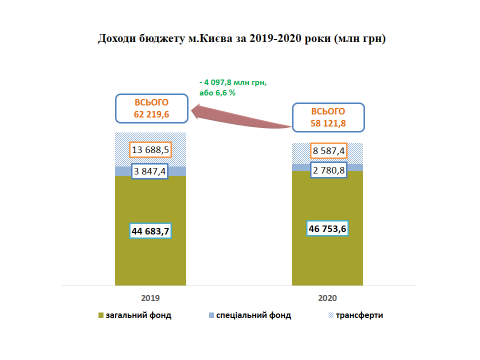 Надходження до загального фонду бюджету м. Києва за 2020 рік (без врахування транфертів з державного бюджету) склали 46 753 550,3 тис. грн, що становить 100,4% до річного плану та на 2 069 843,7 тис. грн більше аналогічного періоду 2019 року (приріст 4,6%). Одночасно спостерігається уповільнення приросту надходжень, який за І квартал 2020/2019 року становив – 11,5%, за I півріччя – 3,6%, за 9 місяців – 2,8%.Податок на доходи фізичних осіб Базовим джерелом наповнення загального фонду бюджету міста Києва за 2020 рік залишався податок на доходи фізичних осіб, питома вага якого склала 52,5% до обсягу доходів загального фонду бюджету міста Києва (без врахування трансфертів з державного бюджету).Надходження цього податку за 2020 рік становили 24 566 415,4 тис. грн, або 94,6% до річного плану, це обумовлено тимчасовим припиненням діяльності таких галузей економіки, як: вантажні та пасажирські перевезення, громадського харчування, обмеженням роботи установ в сфері надання послуг населенню, спортивних та культурних закладів. Протягом звітного року спостерігалося уповільнення приросту надходжень цього джерела за І квартал 2020 року  – 15,8%, за I півріччя – 6,0%, за 9 місяців – 4,3%.За результатами річного декларування доходів фізичними особами сума податкових зобов’язань зменшилась на 33%.Одночасно за рахунок підвищення фактичного розміру заробітної плати надходження податку на доходи з фізичних осіб в м. Києві збільшилися на 1 531 804,3 тис. грн, або на 6,7%, порівняно з аналогічним періодом 2019 року. 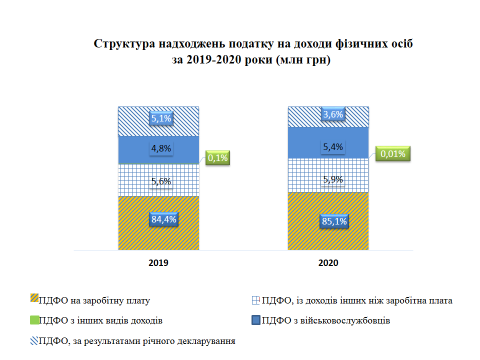 Структура перерахування податку на доходи фізичних осіб в розрізі його окремих складових за 2020/2019 роки:податковими агентами, із доходів платника податку у вигляді заробітної плати – 85,1% (84,4%);грошового забезпечення, грошових винагород та інших виплат, одержаних військовослужбовцями та особами рядового і начальницького складу, що сплачується податковими агентами – 5,4% (4,8%);податковими агентами, із доходів платника податку інших ніж заробітна плата – 5,9% (5,6%);за результатами річного декларування – 3,6% (5,1%);інші доходи – 0,01% (0,1%). 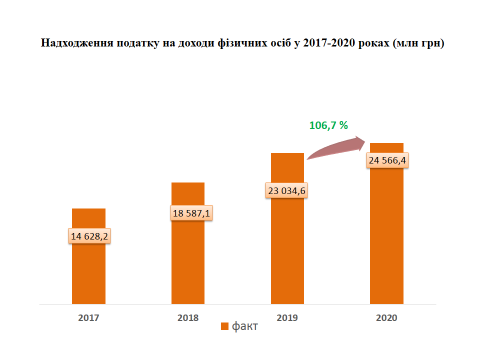 Місцеві податки і збориСтавки місцевих податків і зборів та інші положення встановлено рішенням Київської міської ради від 23 червня 2011 року № 242/5629 «Про встановлення місцевих податків і зборів у м. Києві».Місцевим податкам і зборам належить друге місце за обсягом надходжень загального фонду бюджету м. Києва, питома вага – 30,2%. Надходження місцевих податків і зборів за звітний період складають           14 133 531,3 тис. грн, або 107,2% до річних показників. В структурі місцевих податків і зборів за питомою вагою за 2020 рік забезпечено надходження по:єдиному податку – 54,0%;орендній платі за землю та земельному податку – 34,8%;податку на нерухоме майно, відмінне від земельної ділянки, – 10,5%;транспортному податку, туристичному збору – 0,7%.Єдиний податокПротягом 2020 року до загального фонду бюджету м. Києва надійшло єдиного податку – 7 625 902,3 тис. грн, що на 710 304,0 тис. грн більше надходжень 2019 року (приріст 10,3%). Річні планові показники 2020 року виконано на 108,9% (+625 902,3 тис. грн).З січня 2020 року відповідно до статті 293 Податкового кодексу України ставки єдиного податку для платників першої групи встановлюються у відсотках до прожиткового мінімуму для працездатних осіб, встановленого Законом на 1 січня податкового (звітного) року, другої групи – у відсотках до розміру мінімальної заробітної плати. У зв’язку з цим ставка єдиного податку у 2020 році для першої групи збільшилась на 18,1 грн, (ПМ для працездатних осіб – 2102,0 грн) та становить 210,2 грн; для другої групи на 110,0 грн                 (у зв’язку зі збільшенням розміру мінімальної заробітної плати з 4173 грн до     4723 грн) та становить 944,6 грн.Збільшення надходжень єдиного податку за 2020 рік пов'язано із збільшенням з початку року кількості платників єдиного податку та ставки для платників єдиного податку першої і другої груп, зростанням мінімальної заробітної плати і прожиткового мінімуму для працездатних осіб.Станом на 01.01.2021 у м. Києві на обліку перебуває 202 653 осіб ‒ підприємців платників єдиного податку, в тому числі: 171 109 – фізичних осіб та 31 544 – юридичних осіб. В порівняні з початком року загальна кількість платників єдиного податку збільшилась на 11 005 платників, або на 5,7%. Збільшення кількості платників за 2020 рік відбулось за всіма групами серед фізичних осіб ‒ підприємців платників єдиного податку. Податок на нерухоме майно, відмінне від земельної ділянкиЗ 1 січня 2019 року діє нове положення про податок на нерухоме майно, відмінне від земельної ділянки, в м. Києві, затверджене рішенням Київської міської ради від 18 жовтня 2018 року №1910/5974 «Про внесення змін до рішення Київської міської ради від 23 червня 2011 року № 242/5629 «Про встановлення місцевих податків і зборів у м. Києві».Так, податок на нерухоме майно, відмінне від земельної ділянки, як і раніше сплачують фізичні та юридичні особи, в тому числі нерезиденти, які є власниками об’єктів житлової та/або нежитлової нерухомості.Базою оподаткування податком є загальна площа об’єкта житлової та нежитлової нерухомості, в тому числі його часток.Ставки від 0 до 1,5 відсотка встановлюються відповідно до таблиці 1 положення про податок на нерухоме майно, відмінне від земельної ділянки, в м. Києві, у відсотках до розміру мінімальної заробітної плати, встановленої законом на 1 січня звітного (податкового) року, за 1 кв. м бази оподаткування по видах будівель та споруд за Державним класифікатором ДК 018-2000, затвердженим наказом Держстандарту від 17 серпня 2000 року №507.Надходження податку на нерухоме майно, відмінне від земельної ділянки, становлять 1 483 120,3 тис. грн, або 129,0% до планових показників 2020 року, (+333 120,3 тис. грн), та на 318 811,9 тис. грн більше надходжень аналогічного періоду 2019 року. Транспортний податок, туристичній збірВиконання транспортного податку за 2020 рік  становить 85,8%, надійшло 71 510,4 тис. грн, в тому числі з юридичних осіб 27 854,0 тис. грн (78,9%) та з фізичних осіб 43 656,5 тис. грн (90,8%). Міністерством розвитку економіки, торгівлі та сільського господарства України на 2020 рік скорочено перелік легкових автомобілів (які є об’єктом оподаткування), на 135 позицій порівняно з 2019 роком (у 2019 році – 349; у 2020 році – 214), що призвело до зменшення надходжень транспортного податку до бюджету міста Києва.На виконання норм, визначених Законом України «Про внесення змін до Податкового кодексу України та деяких інших законодавчих актів України щодо покращення адміністрування та перегляду ставок окремих податків і зборів» від 23 листопада 2018 року № 2628-VIII, було прийнято рішення Київської міської ради від 31.01.2019 №2/6658 «Про внесення змін до рішення Київської міської ради від 23 червня 2011 року № 242/5629 «Про встановлення місцевих податків і зборів у м. Києві» щодо приведення ставок туристичного збору до вимог податкового законодавства в розмірі: 0,4% – для внутрішнього туризму та 1% для в’їзного туризму від розміру мінімальної заробітної плати.За 2020 рік надходження туристичного збору складають 34 692,9 тис. грн, або 63,0% до планових показників та на 28 935,8 тис. грн менше аналогічних надходжень за 2019 рік.Відповідно до висновків Всесвітньої організації охорони здоров’я та Міністерства охорони здоров’я України на надходження туристичного збору впливали обмежувальні заходи.Земельний податок та орендна плата за землюПочинаючи з 2015 року відповідно до статті 265 Податкового кодексу України плата за землю, яка справляється у формі земельного податку і орендної плати за земельні ділянки державної та комунальної власності, є складовою частиною податку на майно та входить до складу місцевих податків і зборів. 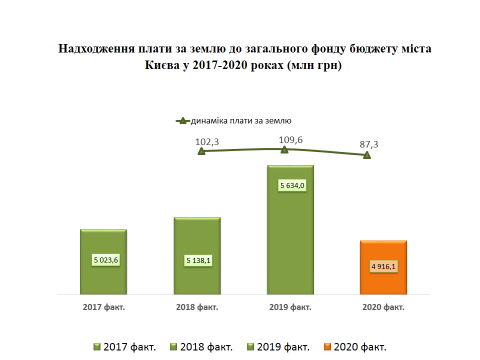 З метою створення єдиного механізму справляння плати за землю, диференціація ставок (у відсотках в залежності від нормативно-грошової оцінки землі) для фізичних та юридичних осіб визначається в залежності від функціонального призначення земельної ділянки. Вид цільового призначення земель зазначається згідно з Класифікацією видів цільового призначення земель, затвердженого наказом Держстандарту від 23 липня 2010 року №548. По місту Києву розмір ставок у відсотковому розмірі становить від 0,010 до 1,000.Надходження плати за землю за 2020 рік складають 10,5% обсягу загального фонду бюджету. Орендної плати за землю та земельного податку надійшло 4 916 077,6 тис. грн, або 100,5% до планових показників 2020 року (+22 077,6 тис. грн), та на 717 952,3 тис. грн менше надходжень за 2019 рік. Надходження зменшилися за рахунок не сплати на період з 1 березня по 31 березня 2020 року плати за землю (земельного податку та орендної плати) за земельні ділянки, що перебувають у власності або користуванні, у тому числі на умовах оренди, фізичних або юридичних осіб, та використовуються ними в господарській діяльності (Закон України «Про внесення змін до деяких законодавчих актів України, спрямованих на забезпечення додаткових соціальних та економічних гарантій у зв’язку з поширенням коронавірусної хвороби (COVID-19)»). Протягом 2020 року спостерігалася тенденція щодо зниження відсотку співвідношення надходжень по платі за землю за 2020/2019 роки, який за І квартал становив – 85,7%, за І півріччя – 77,3%, за 9 місяців – 83,1%, за рік  – 87,3%.В структурі плати за землю протягом 2017-2020 років спостерігається тенденція зростання частки орендної плати за землю та зменшення обсягу земельного податку.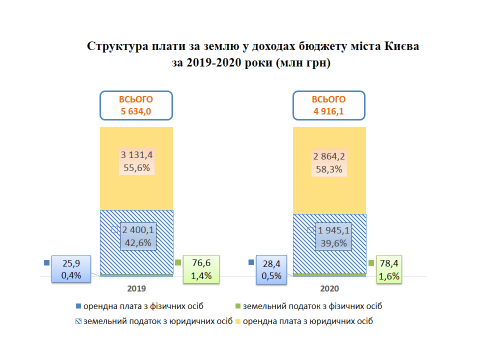 Основними платниками (97,8%) даного виду платежу є юридичі особи платники податку. Податок на прибутокДо загального фонду бюджету м. Києва зараховується 10% податку на прибуток підприємств та фінансових установ недержавної форми власності відповідно до статті 64 Бюджетного кодексу України. До бюджету м. Києва у звітному періоді податку на прибуток підприємств надійшло 5 136 049,5 тис. грн, що становить 106,6% до планового показника 2020 року та більше на 29 802,4 тис. грн, ніж у 2019 році. 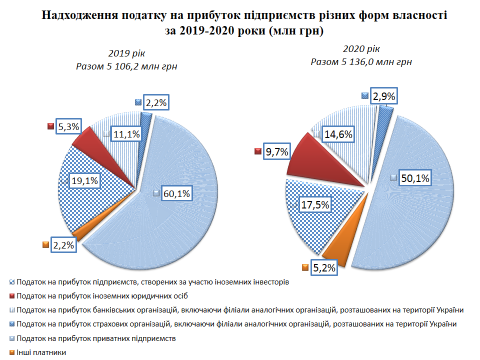 Якщо розглядати податок на прибуток в розрізі його окремих складових, то помітно, що частка перерахування податку за  2020/2019 роки припадає на:приватні підприємства – 50,1% (60,1%);підприємства, створені за участю іноземних інвесторів – 17,5% (19,1%);підприємства іноземних юридичних осіб – 9,7% (5,3%);банківські організації, включаючи філіали організацій, розташованих на території України – 14,6% (11,1%);страхові організації, включаючи філіали аналогічних організацій, розташованих на території України – 2,9% (2,2%);інших платників – 5,2% (2,2%).Впровадження обмеження у зв’язку з проведенням санітарно-епідеміологічних заходів, негативно впливає на роботу підприємств, скорочення виробництва на підприємствах промисловості та будівництва, погіршення фінансових результатів діяльності суб’єктів господарювання, призводить до зниження відсотка зростання прибутку прибуткових підприємств. Це спричинило певні зміни у структурі складових податку на прибуток: зниження частки приватних підприємств та зростання частки банківських організації. Акцизний податок з реалізації суб’єктами господарювання роздрібної торгівлі підакцизних товарівЗ 2015 року до загального фонду бюджету м. Києва зараховується акцизний податок з реалізації суб’єктами господарювання роздрібної торгівлі підакцизних товарів, якого за 2020 рік надійшло в сумі 1 337 749,1 тис. грн, що становить 120,5% до запланованих показників та на 154 240,0 тис. грн, або на 13,0% більше надходжень 2019 року.Оскільки зарахування до бюджетів місцевого самоврядування акцизного податку з виробленого в Україні пального та акцизного податку з ввезеного на митну територію України пального здійснюється у порядку, визначеному відповідно до постанови Кабінету Міністрів України від 12.02.2020 №73 «Деякі питання зарахування частини акцизного податку з виробленого в Україні та ввезеного на митну територію України пального до загального фонду бюджетів місцевого самоврядування у 2020 році» (згідно із пунктом 432 розділу VI Прикінцевих та перехідних положень Бюджетного кодексу України), такі надходження почали зараховуватись до бюджету міста Києва з лютого 2020 року. За 2020 рік до бюджету м. Києва надходження акцизного податку з виробленого в Україні пального та акцизного податку з ввезеного на митну територію України пального становили 828 831,0 тис. грн:акцизного податку з виробленого в Україні пального – 184 408,7 тис. грн (125,5% до планового показника); акцизного податку з ввезеного на митну територію України пального ‒ 644 422,3 тис. грн (109,5% до плану).За 2019 рік до бюджету міста Києва надходження акцизного податку з виробленого в Україні пального та акцизного податку з ввезеного на митну територію України пального становили 713 273,1 тис. грн.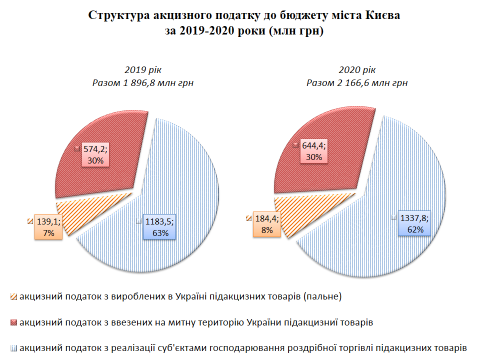 Інші податкові надходження Надходження рентної плати та плати за використання інших природних ресурсів склали 30 970,0 тис. грн, що становить 124,6% до планового показника 2020 року. Рентної плати за спеціальне використання води надійшло 23 401,0 тис. грн, що становить 146,3% до плану 2020 року та на 15 669,7 тис. грн менше надходжень за 2019 рік. Виконання планового показника 2020 року від надходження рентної плати за користування надрами становить 64,8%, надійшло ‒ 5 657,8 тис.грн. Причиною зменшення надходжень стали зміни в частині визначення кола платників, які справляють рентну плату (Закон України «Про внесення змін до Податкового кодексу України та деяких законодавчих актів України щодо покращення адміністрування та перегляду ставок окремих податків і зборів»). Ці зміни враховано рішенням Київської міської ради від 26.03.2020 №907/9077 «Про внесення змін до рішення Київської міської ради від 12 грудня 2019 року №456/8029 «Про бюджет міста Києва на 2020 рік», яким зменшено планові показники рентної плати за спеціальне використання води.Неподаткові надходженняНеподаткові надходження в сукупній сумі надходжень до загального фонду (без урахування трансфертів з державного бюджету) складають 1,5%.              За 2020 рік надійшло неподаткових надходжень – 718 833,9 тис. грн, що становить 99,3% до планових показників, та на 15 831,2 тис. грн, або на 2,3% більше відповідного показника 2019 року.Плати за надання адміністративних послуг надійшло – 430 692,7 тис. грн, що становить 83,1% до запланованих показників 2020 року (–87 497,3 тис. грн) та на 69 828,1 тис. грн менше показників аналогічного періоду 2019 року, у тому числі за рахунок: інших адміністративних послуг             (– 70 386,9 тис. грн), адміністративного збору за впровадження державної реєстрації юридичних осіб, фізичних осіб-підприємців, громадських формувань (– 12 677,5 тис. грн) та плати за ліцензії та сертифікати, що сплачується ліцензіатами за місцем здійснення діяльності (– 5 966,6 тис. грн.). Це пов’язано із обмеженням роботи Центрів надання адміністративних послуг по 22.05.2020 у зв’язку із поширенням на території України гострої респіраторної хвороби, спричиненої коронавірусом COVID-19 та веденням з 12.03.2020 карантину.Надходження решти неподаткових надходжень становить: державного мита – 49 872,9 тис. грн, (136,6%), адміністративних штрафів та різних санкцій – 51 635,1 тис. грн, (249,0%).Плати за оренду майнових комплексів та іншого майна, що у комунальній власності, надійшло – 88 758,1  тис. грн, що становить 98,7%, до запланованих показників 2020 року (– 1 141,9 тис. грн.) та менше на 13 224,6 тис. грн. аналогічного періоду 2019 року.У зв’язку із введенням обмежувальних заходів щодо запобігання поширенню гострої респіраторної хвороби COVID-19, спричиненої короно вірусом SARS-CoV-2, та з метою зменшення фінансового навантаження на орендарів було тимчасово зменшено розмір орендної плати за користування комунальним майном орендарям нежитлових приміщень, або звільнено від сплати таких платежів на період з 12.03.2020 до 31.12.2020 відповідно до рішень Київської міської ради від 26.03.2020 № 903/9074 «Про деякі питання нарахування орендної плати за користуванням майном територіальної громади міста Києва, плати за право тимчасового користування місцями, що перебувають у комунальній власності територіальної громади міста Києва, для розміщення рекламних засобів» та від 30.07.2020 №253/9332 «Про деякі питання нарахування орендної плати за користування майном територіальної громади міста Києва, плати за право тимчасового користування місцями, що перебувають у комунальній власності територіальної громади міста Києва».Інших надходжень за 2020 рік надійшло – 93 947,0 тис. грн, або 167,8% від запланованих показників (+37 947,0 тис. грн) та на 65 582,0 тис. грн більше відповідних надходжень 2019 року. Протягом 2020 року до загального фонду бюджету міста Києва надійшло доходів від операцій з капіталом в обсязі 1 194,7 тис. грн. (119,5% до плану), з них 1 167,8 тис. грн – надходження коштів від реалізації безхазяйного майна. 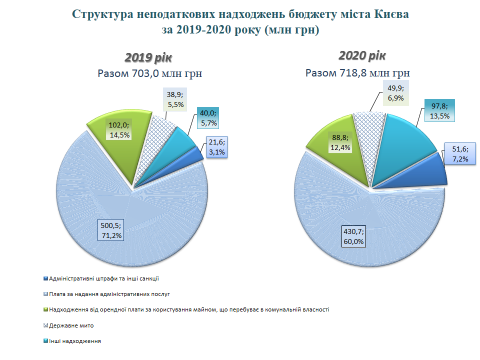 Спеціальний фонд бюджету м. Києва За 2020 рік до спеціального фонду бюджету м. Києва надійшло 4 998 055,2 тис. грн (у тому числі субвенції з державного бюджету – 2 217 296,7 тис. грн). Виконання доходів  спеціального фонду бюджету м. Києва (без врахування субвенцій з державного бюджету) становить 80,5% до річного плану та на 1 066 643,9 тис. грн менше ніж у 2019 році.Екологічного податку надійшло 35 231,2 тис. грн, що становить 116,1% до плану 2020 року. В обсязі дохідних джерел спеціального фонду бюджету м. Києва власні надходження бюджетних установ становлять 69,9%. У 2020 році власних надходжень бюджетних установ надійшло 1 944 340,5 тис. грн, що на 1 139 245,0 тис. грн менше, ніж у 2019 році внаслідок зменшення власних надходжень бюджетних установ другої групи (благодійних внесків, грантів та дарунків, інших джерел). Зазначене пов’язано з проведенням медичної реформи і реорганізацією медичних установ та закладів.Інших неподаткових надходжень (без врахування власних надходжень бюджетних установ) до бюджету міста Києва надійшло 341 155,0 тис. грн, що становить 118,2% до річних запланованих показників та на 46 205,0 тис. грн більше ніж у 2019 році.Виконання планового показника 2020 року від надходження коштів пайової участі у розвитку інфраструктури становить 118,6%, (надійшло  332 193,8 тис. грн). Дивідендів (доходу), нарахованих на акції (частки, паї) господарських товариств, у статутних капіталах яких є комунальна власність, надійшло в сумі 7 277,8 тис. грн, або 145,6% до річного планового показника 2020 року.За 2020 рік доходів від операцій з капіталом до спеціального фонду бюджету надійшло 198 983,2 тис. грн, що становить 47,9% до запланованих показників (– 216 016,8 тис.грн) та на 85 298,6 тис. грн більше ніж за 2019 рік.Доходів від відчуження майна, що перебуває в комунальній власності, до спеціального фонду бюджету м. Києва за 2020 рік надійшло 155 973,1 тис. грн, що становить 183,5% до запланованих показників (+70 973,1 тис.грн), що на 87 508,6 тис. грн більше аналогічних показників 2019 року. Це відбулось за рахунок сплати коштів за договорами відчуження комунального майна, у тому числі по нежитлових приміщеннях:вул. Московська, 19/1 – 22 500,0 тис. грн; вул. Старовокзальна, 26 – 17 131,0 тис. грн; вул.Саксаганського, 38 – 13 750,0 тис. грн; вул. Ломоносова, 73 – 10 000,5 тис. грн; вул. Тарасівська, 23/25 – 5 719,0 тис.грн;Повітрофлотський просп., 63 та тенісні корти (№1-9) – 11 254,3 тис.грн;та інші.Виконання річного планового показника надходження коштів від продажу землі при плані 330 000 тис.грн забезпечено на 13,0% (надходження за 2020 рік – 43 010,0 тис. грн) та на 2 210,1 тис. грн менше надходжень 2019 року. Серед причин, що обумовили уповільнення находження коштів, стало  списання коштів в сумі 50 292,1 тис. грн за ухвалою Господарського суду м.Києва від 10.02.2020 №910/4913/17, та тривалість процедури підготовки земельних ділянок до продажу.За 2020 рік до цільових фондів, утворених Київською міською радою, надійшло коштів в сумі 261 048,6 тис. грн, що становить 56,6% до запланованих показників (– 200 563,3 тис. грн.) та на 57 996,7 тис. грн менше аналогічних надходжень 2019 року.За 2020 рік надійшло коштів від плати за право тимчасового використання місць для розміщення об’єктів зовнішньої реклами в сумі – 144 407,4 тис. грн, що становить 55,8% від планових показників                              (– 114 204,4 тис. грн.). Зменшення надходжень відбулось у зв’язку із тимчасовим зниженням відсотку плати, визначеної у договорах відповідно до рішення Київської міської ради від 26.03.2020 №903/9073 «Про деякі питання нарахування орендної плати за користування майном територіальної громади міста Києва, плати за право тимчасового користування місцями, що перебувають у власності територіальної громади міста Києва, для розміщення рекламних засобів». Враховуючи дію обмежувальних заходів на період карантину та з метою підтримки малого та середнього підприємництва прийнято рішення Київської міської ради  від 28.07.2020 №87/9166 «Про деякі питання сплати пайової участі (внеску) за договорами щодо пайової участів утриманні об’єктів благоустрою», надходження пайової участі (внеску) власників тимчасових споруд (малих архітектурних форм) в утриманні об’єктів благоустрою зменшились на 10 234,2 тис. грн. 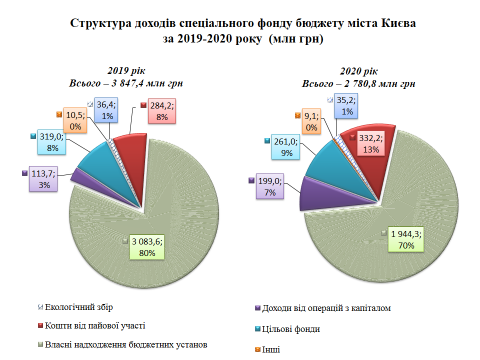 Виконання видаткової частини бюджету міста КиєваПланові показники видаткової частини бюджету міста Києва затверджено у сумі 63 462 446,3 тис. грн, в тому числі по загальному фонду                              42 065 937,3 тис. грн та спеціальному фонду –  21 396 509,0 тис. грн. Виконання бюджету міста Києва за 2020 рік становить 57 848 990,1 тис. грн, в тому числі по загальному фонду – 39 293 730,9 тис. грн, та спеціальному фонду –18 555 259,2 тис. грн. 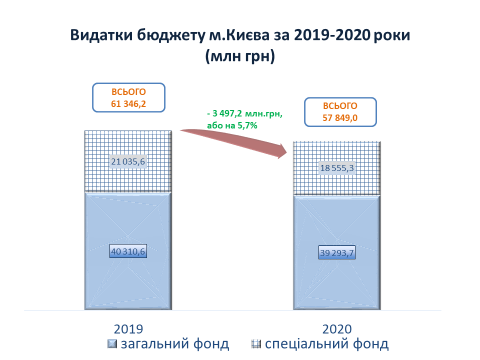 У зв’язку з медичною реформою з 01.04 2020 видатки на медичну галузь здійснюються з державного бюджету, крім того  видатки на виплату державних соціальних допомог та на пільги і субсидії громадянам на оплату житлово-комунальних послуг цього року здійснюються з державного бюджету тому обсяг видатків загального фонду бюджету міста Києва порівняно з відповідним показником минулого року орієнтовно зменшився на  1 016 855,5 тис. грн. Рівень виконання планових річних показників, затверджених Київською міською радою, становить 93,4%.Видатки спеціального фонду бюджету міста Києва також зменшились на 2 480 359,9 тис. грн відносно попереднього року. Відповідно до планових річних показників, затверджених Київською міською радою, виконання складає 86,7%.Більшість видатків бюджету спрямовано на функціонування і розвиток закладів освіти м. Києва. У звітному періоді сукупна частка цих видатків в структурі видатків бюджету склала 33,8%, та на 2 176 694,4 тис. грн більше рівня показників попереднього року. 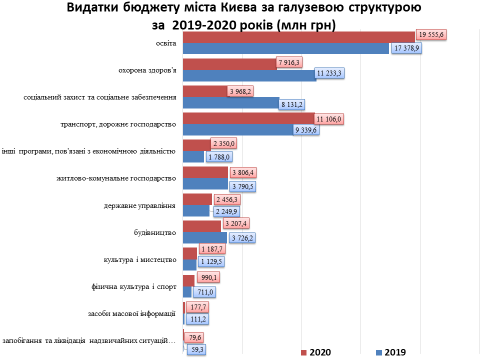 Найбільше зростання видатків у номінальному вираженні відбулося за такими напрямами: Освіта – на 2 176 694,4 тис. грн, або на 12,5%; Транспорт, дорожнє господарство – на 1 766 438,1 тис. грн, або на 18,9%;Інші програми та заходи, пов'язані з економічною діяльністю – на 561 966,5 тис.грн, або на 31,4%:Фізична культура і спорт – на 279 091,5 тис. грн, або на 39,3%.Найвищі показники виконання річного плану забезпечено за видатками громадський порядок та безпеку (99,3%); на захист населення та територій від надзвичайних ситуацій (97,4%); транспорт, дорожнє господарство (95,6%); культуру і мистецтво (93,7%); охорону здоров’я (93,0%). Структура видатків бюджету міста Києва за  2019/2020 роки                                                                                                                               тис.грнСтруктура видатків бюджету м. Києва у розрізі економічної класифікації дещо змінилася порівняно з 2019 роком. Зменшення відбулося  як за поточними видатками на 2,4% так і за капітальними видатками майже на 13,0%.Структура видатків бюджету міста Києваза 2019/2020 роки за економічною класифікацієютис.грн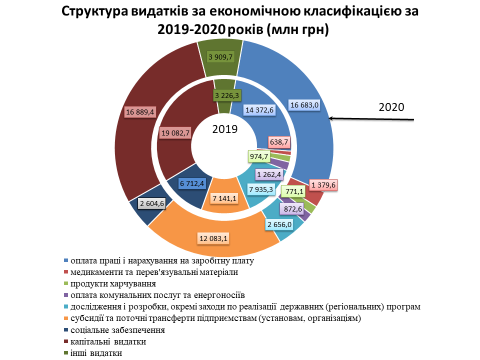 Державне управління По загальному фонду бюджету м. Києва передбачено бюджетні призначення в сумі 2 489 495,8 тис. грн, з них на: організаційне, інформаційно-аналітичне та матеріально-технічне забезпечення діяльності Київської міської ради (Секретаріату) передбачено асигнування в сумі  133 160,9 тис. грн;іншу діяльність у сфері державного управління в сумі 256 197,3 тис. грн;проведення місцевих виборів 59 553,2 тис. грн;Касові видатки по загальному фонду становлять 2 350 375,5тис. грн, з яких по:Київській міській раді (Секретаріату) в сумі 121 756,3 тис. грн;іншій діяльності у сфері державного управління в сумі 214 920,9 тис. грн з них:утримання громадських приймалень – 64 658,1 тис.грн;міській цільовій програмі зміцнення і розвитку міжнародних зв’язків на 2019 – 2022 роки – 576,8 тис. грн;утримання комунальної бюджетної установи «Контактний центр міста Києва» - 55 072,5 тис. грн;забезпечення діяльності комунальної бюджетної установи «Київський міський центр допомоги учасникам антитерористичної операції» -            7 707,8 тис.грн;забезпечення діяльності КП «Автотранспортне підприємство виконавчого органу Київської міської ради (КМДА)» - 45 254,1 тис. грн;міській цільовій програмі «Сприяння розвитку громадянського суспільства у м. Києві на 2020-2022 рр.» - 41 651,6 тис. грн.проведення місцевих виборів 58 257,7 тис. грн.По інших бюджетних програмах:програма вирішення депутатами Київської міської ради соціально-економічних проблем, виконання передвиборних програм, доручень виборців на 2016-2020роки- 69 882,5 з них на:- Інші програми та заходи у сфері освіти - 11 904,6 тис. грн;- Інші програми та заходи у сфері охорони здоров’я - 128,9 тис. грн;- Інші заходи в галузі культури і мистецтва - 377,4 тис. грн;- Інші заходи у сфері соціального захисту і соціального забезпечення -   40 163,2 тис. грн;- Інша діяльність у сфері житлово-комунального господарства -                                                                                                                                                                                      17 308,4тис. грн.міська цільова програма «Управління об’ектами комунальної власності територіальної громади міста Києва на 2019-2021роки» - 30 000,0 тис. грн;програма формування податкової культури у місті Києві на 2019-2023 роки надана субвенція з місцевого бюджету державному бюджету на виконання програм соціально-економічного та культурного розвитку регіонів - 5000,0 тис. грн;на забезпечення участі м. Києва в діяльності Асоціації міст та громад України на сплату членських внесків до ВАОМС «Асоціації міст України» - 10 970,5 тис. грн; здійснення контролю в процесі будівництва, реконструкції, реставрації, технічного переоснащення, капітального ремонту, що здійснюється за рахунок коштів бюджету міста Києва, субвенцій з Державного бюджету України та коштів підприємств, установ та організацій комунальної власності територіальної громади міста Києва –11 592,2 тис. грн;інші дотації з місцевого бюджету - на оздоровлення дітей - 3 391,7 тис. грн, з них: 195,0 тис. грн  - Гнідинська сільська рада,  199,7 тис. грн – Ревненська сільська рада,  924,0 тис. грн – Щасливська сільська рада, 1 483,0 тис. грн – Підгірцівська сільська рада,  590,0 тис. грн - Ходосівська сільська рада.Виконання планових показників загального фонду бюджету становить 94,4%, в тому числі по Київській міській раді (Секретаріату) – 91,4%. Обсяг видатків загального фонду бюджету м. Києва порівняно з відповідним показником минулого року збільшився на 271 011,9 тис. грн.По спеціальному фонду бюджету м. Києва передбачено бюджетні призначення в сумі 126 673,6 тис. грн, з яких на:організаційне, інформаційно-аналітичне та матеріально-технічне забезпечення діяльності Київської міської ради (Секретаріат) в                            сумі 6 348 ,7 тис. грн;іншу діяльність у сфері державного управління в сумі 7 383,9 тис. грн.Касові видатки за звітний період становлять 103 953,6 тис. грн, з яких на забезпечення діяльності Київської міської ради – 2 358,3 тис. грн, на іншу діяльності у сфері державного управління в сумі 6 849,8 тис. грн. Рівень виконання планових показників спеціального фонду становить 82,1%, в тому числі по Київській міській раді (Секретаріату) – 37,1%. Обсяг видатків спеціального фонду бюджету м. Києва порівняно з відповідним показником минулого року зменшився на 64 124,6 тис. грн.ОсвітаВидатки бюджету м. Києва за 2020 рік на функціонування і розвиток закладів освіти міста Києва по загальному фонду склали 16 774 938,4 тис. грн, або на 11,5% більше ніж за 2019 рік.На здобуття дошкільної освіти 98,5 тисяч дітей від 1 до 6 (7) років у 538 закладах м. Києва спрямовано 4 632 304,4 тис. грн (в т.ч. за рахунок субвенції з Державного бюджету України на надання державної підтримки особам з особливими потребами – 431,6 тис. грн), що на 10,2 % більше ніж за 2019 рік. Кількість дитячих садочків збільшено на 2 заклади та відкрито 8 груп, що дозволило наблизити наповнюваність дітей у групах до нормативних.Для забезпечення охоплення загальною середньою освітою 289,7 тисяч учнів м. Києва у 399 школах спрямовано 8 238 301,2 тис. грн, (в т.ч. за рахунок освітньої субвенції з Державного бюджету України 3 727 681,6 тис. грн, субвенцій на надання державної підтримки особам з особливими потребами – 4 316,9 тис. грн, на забезпечення якісної, сучасної та доступної загальної середньої освіти «Нова українська школа» – 72 436,1 тис. грн), що на 11,0 % більше ніж за 2019 рік. У порівнянні з аналогічним періодом збільшено кількість класів на 196, що дозволило прийняти на 4,4 тисяч учнів більше.На охоплення загальною середньою освітою 6,4 тисяч вихованців у 26 закладах загальної середньої освіти (спеціальних, санаторних, спеціалізованих, навчально-реабілітаційних центрах) спрямовано 802 309,6 тис. грн (в т.ч. за рахунок освітньої субвенцій з Державного бюджету України – 305 312,3 тис. грн, субвенції на забезпечення якісної, сучасної та доступної загальної середньої освіти «Нова українська школа» - 740,2 тис. грн), що на 13,0 % більше ніж у аналогічному періоді 2019 року. На організацію гурткової роботи та сприяння розвитку індивідуальної та колективної творчості 101,7 тисяч дітей у 97 закладах позашкільної освіти спрямовано 1 162 354,6 тис. грн, що більше за минулий рік на 17,6 %. В порівнянні з аналогічним періодом кількість дітей у гуртках зменшилась на 1,3 тисяч дітей.На підготовку 11,1 тисяч кваліфікованих робітничих кадрів в 23 закладах професійної (професійно-технічної) освіти спрямовано 635 926,7 тис. грн (в т.ч. за рахунок освітньої субвенцій з Державного бюджету України – 69 333,9 тис. грн, субвенції на створення навчально-практичних центрів сучасної професійної (професійно-технічної) освіти – 702,9 тис. грн), що більше на 6,9 % до минулого року. Продовжується тенденція щодо зменшення контингенту, так у порівнянні з аналогічним періодом минулого року кількість учнів професійно-технічних навчальних закладів зменшилась на 0,1 тисяч учнів.На підготовку 13,4 тисяч молодих фахівців та 33,4 тисяч слухачів у 22 закладах фахової передвищої, вищої, післядипломної освіти спрямовано 903 773,4 тис. грн (в т.ч. за рахунок освітньої субвенцій з Державного бюджету України – 49 032,8 тис. грн), що більше на 11,1% аналогічного періоду минулого року.На функціонування інших закладів та заходів галузі «Освіта» спрямовано 399 968,5 тис. грн (в т.ч. за рахунок освітньої субвенцій з Державного бюджету України – 20 920,4 тис. грн), що більше на 26,7 % порівняно з 2019 роком.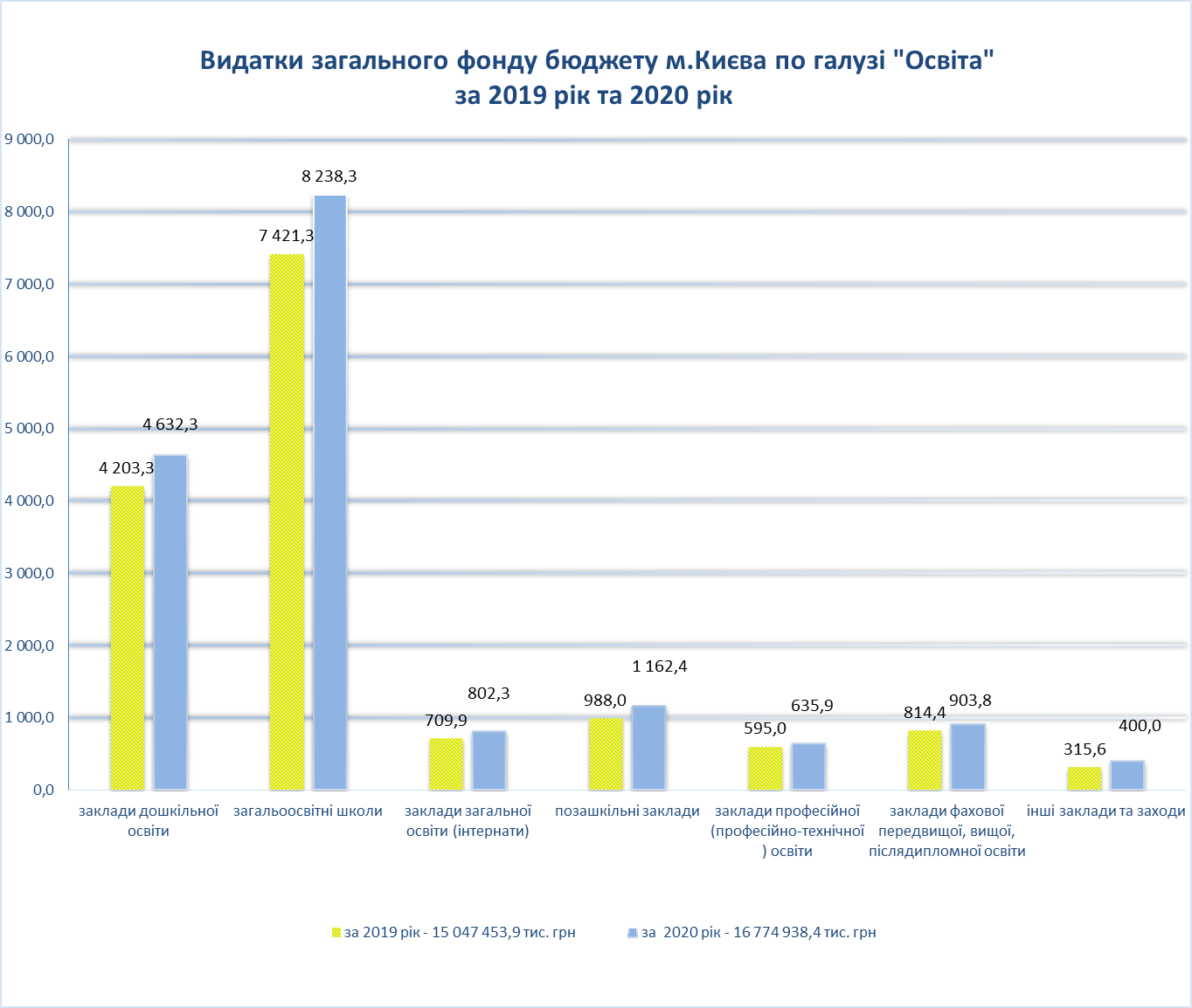 Протягом поточного року спрямовано на забезпечення основної діяльності установ та закладів освіти за рахунок власних надходжень та благодійних внесків по спеціальному фонду видатки в сумі 1 115 300,9 тис. грн, що менше на 21,2 % аналогічного періоду минулого року.Крім того, на покращення матеріально-технічної бази закладів освіти за рахунок бюджету розвитку використано 1 665 338,3 тис. грн, з них на:капітальний ремонт закладів освіти в обсязі 1 021 468,0 тис. грн, в т.ч.: - будівель у 52 закладах – 192 587,2 тис. грн,- створення безбар’єрного середовища у 21 закладі – 6 840,9 тис. грн,- благоустрій територій закладів у 26 закладах – 49 746,2 тис. грн, - відновлення груп у 8 закладах – 4 997,4 тис. грн, - заміну вікон у 100 закладах – 73 314,8 тис. грн,- капітальний ремонт асфальтного покриття 15 закладів – 8 387,5 тис. грн;- басейну у 3 закладах –4 598,3 тис. грн, - вхідних груп у 10 закладах – 3 682,6 тис. грн,- мереж у 116закладах – 39 368,1 тис. грн, - місць загального користування у 111 закладах – 49 597,2 тис. грн, - огорожі у 30 закладах – 25 136,3 тис. грн,- покрівель у 88 закладах – 57 921,9 тис. грн, - пралень у 14 закладах – 4 581,4 тис. грн,- приміщень у 96 закладах – 114 074,3 тис. грн, - спортивних залів та допоміжних приміщень у 21 закладі – 26 845,5 тис. грн, - стадіонів та спортивних майданчиків 18 закладів – 25 724,4 тис. грн,- фасадів у 78 закладах – 121 378,0 тис. грн, - харчоблоків у 102 закладах – 88 528,0 тис. грн, - тіньових навісів та ігрових майданчиків у 47 закладах – 41 006,9 тис. грн,- підсилення фундаменту 6 закладів – 12 359,9 тис. грн,- протипожежні роботи у 3 закладах – 3 321,2 тис. грн,- на реалізацію громадських проектів в частині капітального ремонту у 35 закладі – 27 308,1 тис. грн,- ремонтно-реставраційні роботи у 2 закладах – 17 808,9 тис. грн;- за рахунок субвенції з державного бюджету на реалізацію програми «Спроможна школа для кращих результатів» - 19 980,2 тис. грн;придбання обладнання довгострокового користування в обсязі 643 870,3 тис. грн, (в т.ч. за рахунок субвенції на надання державної підтримки особам з особливими потребами – 8 893,9 тис. грн, освітньої субвенції на придбання обладнання – 59 605,5тис. грн, на забезпечення якісної, сучасної та доступної загальної середньої освіти «Нова українська школа» - 24 162,4 тис. грн, субвенції на створення навчально-практичних центрів сучасної професійної (професійно-технічної) освіти – 8 402,8 тис. грн), це: комп’ютерна техніка для 816 закладів – 187 915,9 тис. грн, ігрове обладнання для 282 закладів – 47 798,3 тис. грн, меблі для 32 закладів – 6 362,2 тис. грн, музичне обладнання для 130 закладів – 20 779,7 тис. грн, обладнання для природничо-математичних кабінетів у 44 закладах – 13 849,2 тис. грн, обладнання для харчоблоків 576 закладам – 135 664,1 тис. грн, оргтехніка для 484 закладів – 84 548,1 тис. грн, побутове та технічне обладнання 233 закладам – 36 420,9 тис. грн, професійне обладнання та інвентар для 185 закладів – 55 338,8 тис. грн, спортивне обладнання для 97 закладів – 10 998,7 тис. грн, створення STEM – центрів у 63 закладах – 28 372,8 тис. грн, пральне обладнання для 234 закладів – 8 664,1 тис. грн, медичне обладнання для 29 закладів – 2 629,6 тис. грн, придбання автомобіля для 2 закладів – 2 007,5 тис. грн та інше обладнання на суму 2 520,4 тис. грн.Охорона   здоров’яВидатки по галузі «Охорона здоровʼя» на 2020 рік планувались з урахуванням особливостей, повʼязаних із запровадженням з 01.04.2020 другого етапу медичної реформи, відповідно до якої передбачено перехід від утримання мережі закладів охорони здоровʼя до оплати фактично наданих пацієнтам медичних послуг та фінансування закладів охорони здоровʼя за програмою медичних гарантій здійснюється з державного бюджету за договорами з Національною службою здоровʼя України. Відповідно до положень Бюджетного кодексу України з місцевого бюджету заплановано видатки на покриття вартості комунальних послуг та енергоносіїв комунальних закладів охорони здоров’я, заходи міських цільових програм та видатки на інші заклади та заходи у системі охорони здоров’я (будинки дитини, заклади служби крові, медико-соціальні експертні комісії, бюро судмедекспертизи, бази спецмедпостачання).У бюджеті міста Києва на 2020 рік по галузі «Охорона здоров’я» передбачені бюджетні призначення (з урахуванням змін) в загальній сумі 8 512 962,2 тис. грн. У загальному обсязі видатків враховано медичну субвенцію - 1 126 038,6 тис. грн, залишок медичної субвенції на 01.01.2020 - 624,0 тис. грн  та  субвенції з державного бюджету місцевим  в загальній сумі                      551 593,5 тис. грн (у формах річної казначейської звітності існує розбіжність по КПКВ 0712020, КЕКВ 2282 « - » 4 296, 929 тис.грн (установою  КМКОЛ «Центр мікрохірургії ока» не подана довідка про зміни до кошторису). Управлінням Державної казначейської служби України у Солом’янському районі м. Києва складено Протокол про порушення бюджетного законодавства від 08.12.2020 №16 та Розпорядження про зупинення операцій від 16.12.2020 № 6-з. Крім того, Окружним адміністративним судом міста Києва була винесена ухвала від 04.12.2020 №640/29911/20 щодо заборони Департаменту охорони здоров’я вконавчого органу  Київської міської ради (Київської міської державної адміністрації) вчиняти дії щодо внесення змін до кошторисних документів КМКОЛ «Центр мікрохірургії ока» шляхом складання та затвердження актів індивідуальної дії (довідок про зменшення кошторису по загальному фонду).За 2020 рік касові видатки становлять 7 916 299,6 тис. грн, або 95,9%  річного плану, в тому числі:видатки загального фонду  бюджету                            5 863 504,3 тис. грн;видатки спеціального фонду (бюджет розвитку)        1 494 936,0 тис. грн;  видатки спеціального фонду (власні надходження)       557 859,3 тис. грн. На здійснення заходів, пов’язаних із запобіганням виникненню надзвичайної ситуації природного характеру, для додаткового фінансування забезпечення проведення профілактичних і протиепідемічних заходів із запобігання завезенню й розповсюдженню коронавірусної інфекції (COVID-19) у загальній сумі видатків на галузь «Охорона здоров’я» заплановано видатки резервного фонду бюджету міста Києва в обсязі 293 041,6 тис. грн, в тому числі: у загальному фонді бюджету – 205 803,2 тис.грн,  у спеціальному фонді бюджету – 87 238,4 тис. грн. За звітний період використано 290 117,2 тис. грн, в тому числі на придбання лікарських засобів та засобів індивідуального захисту 204 046,1 тис. грн та на придбання обладнання - 86 071,1 тис. грн.На виконання заходів Міської цільової програми «Здоров’я киян» на 2020-2022 роки, затвердженої рішенням Київської міської ради від 12.12.2019 №450/8023 (зі змінами), на галузь «Охорона здоров’я» по загальному фонду бюджету на 2020 рік  заплановано 3 125 421,3 тис. грн. Касові видатки за звітний період становлять 2 580 204,1 тис. грн  (82,6%), які спрямовано зокрема на: щомісячну безповоротну фінансову допомогу у зв'язку із переходом на іншу форму оплати праці – 659 347,3 тис. грн;забезпечення дитячим харчуванням дітей перших двох років життя із малозабезпечених сімей – 1 019,0 тис. грн;відшкодування витрат закладам охорони здоров'я, пов’язаних з відпуском лікарських засобів безоплатно і на пільгових умовах та надання населенню медичних послуг із зубного протезування та лікування пільгових категорій населення – 138 645,5 тис. грн; відшкодування витрат закладам охорони здоров’я на виплату та доставку працівникам пенсій, призначених на пільгових умовах –                            20 566,2 тис. грн;централізоване забезпечення закладів охорони здоров’я автотранспортом для надання швидкої та екстреної, стаціонарної та паліативної медичної допомоги – 332 875,2 тис. грн;надання населенню медичних послуг понад обсяг, передбачений програмою державних гарантій – 149 345,0 тис. грн;забезпечення  хворих на цукровий та нецукровий діабет інсулінами та виробами медичного призначення – 118 532,3 тис. грн;централізовану закупівлю медикаментів та виробів медичного призначення – 1 146 529,8 тис. грн;підтримку закладів охорони здоров'я вторинного та третинного рівня надання медичної допомоги в частині оплати комунальних послуг та енергоносіїв – 13 343,8 тис. грн.Крім того, на забезпечення хворих на цукровий та нецукровий діабет інсулінами за рахунок субвенції з державного бюджету місцевим бюджетам на здійснення підтримки окремих закладів та заходів у системі охорони здоров’я спрямовано кошти в сумі 69 329,3 тис. грн. На Міську цільову програму протидії захворюванню на туберкульоз на 2017-2021 роки заплановано 7 458,4 тис. грн. Касові видатки становлять                     6 799,2 тис. грн, або 91,2% річного плану.На Міську цільову програму протидії епідемії ВІЛ-інфекції на 2017-2021 роки передбачено 13 846,0 тис. грн, касові видатки становлять 13 549,1 тис. грн, або 97,9% річного плану.Окремим закладам охорони здоров’я за бюджетною програмою  «Інші заходи, пов’язані з економічною діяльністю» передбачено видатки на погашення кредиторської заборгованості із заробітної  плати в сумі 11 884,2 тис. грн, яка утворилася  у зв’язку зі зміною  з 01.04.2020 порядку фінансування закладів  охорони здоров’я. Касові видатки за звітний період становлять     6 784,4 тис. грн.У спеціальному  фонді бюджету  (бюджет розвитку) по  галузі «Охорона здоровʼя» бюджетні  призначення  становлять  1 566 304,4 тис. грн, в тому числі на придбання обладнання – 818 139,3 тис. грн, капітальний ремонт – 748 165,1 тис. грн. В загальному обсязі планових призначень враховано медичну субвенцію - 25 679,5 тис. грн та субвенції з державного бюджету місцевим бюджетам на:забезпечення подачею кисню ліжкового фонду закладів охорони здоров’я, які надають стаціонарну медичну допомогу пацієнтам з гострою  респіраторною хворобою COVID-19, спричиненою коронавірусом SARS-CoV-2, за рахунок коштів, виділених з фонду боротьби з гострою респіраторною хворобою COVID-19, спричиненою коронавірусом SARS-CoV-2, та її наслідками  - 64 320,2 тис. грн;на забезпечення здійснення деяких заходів, спрямованих на запобігання виникненню та поширенню, локалізацію та ліквідацію спалахів, епідемій та пандемій гострої респіраторної хвороби COVID-19, спричиненої коронавірусом SARS-CoV-2, за рахунок коштів, виділених з фонду боротьби з гострою респіраторною хворобою COVID-19, спричиненою коронавірусом SARS-CoV-2, та її наслідками – 20 300,0 тис. грн; на облаштування тимчасових закладів охорони здоров’я (спеціалізованих шпиталів) для надання медичної допомоги пацієнтам з гострою респіраторною хворобою COVID-19, спричиненою коронавірусом SARS-CoV-2, за рахунок коштів, виділених з фонду боротьби з гострою респіраторною хворобою COVID-19, спричиненою коронавірусом SARS-CoV-2, та її наслідками – 26 931,8,0 тис. грн.Касові видатки становлять 1 494 936,0 тис. грн, або  95,4%  планових призначень, спрямовано на придбання обладнання – 782 914,3 тис. грн та капітальний ремонт – 712 021,7 тис. грн.У 2020 році  власні надходження бюджетних установ до спеціального фонду бюджету з урахуванням змін затверджено у сумі 663 397,2 тис. грн. За рахунок коштів спеціального фонду в звітному періоді проведено видатків на загальну суму 557 859,3 тис. грн, з яких поточні видатки становили 513 922,0 тис. грн, капітальні – 43 937,3 тис. грн.         На придбання обладнання по галузі «Охорона здоровʼя»  за  бюджетною програмою «Виконання  інвестиційних  проектів  в рамках здійснення заходів щодо соціально-економічного  розвитку окремих територій» передбачено субвенцію з державного бюджету місцевим бюджетам на здійснення заходів щодо соціально-економічного розвитку окремих територій в сумі 22 279,7 тис. грн. Касові видатки за звітний період становлять                  16 601,9 тис. грн. Соціальний захист  Загальний обсяг видатків бюджету м. Києва на соціальний захист та соціальне забезпечення за 2020 рік становить 3 968 164,3тис. грн, що на 51,2%, або на 4 163 083,5 тис. грн менше, ніж показник попереднього звітного періоду, що пояснюється здійсненням у 2020 році безпосередньо з державного бюджету видатків на виплату державних соціальних допомог, а також пільг і субсидій громадянам на оплату житлово-комунальних послуг, які у минулому році проводились з бюджету м. Києва за рахунок відповідних субвенцій з державного бюджету. Рівень виконання видатків на соціальний захист та соціальне забезпечення до річних планових призначень становить  91,1%, при цьому за видатками загального фонду – 91,6%, спеціального фонду – 86,3%.Найбільшу питому вагу (83%) у структурі видатків становлять видатки на виконання заходів міських цільових програм, що спрямовані на забезпечення власних повноважень у сфері соціального захисту населення.На реалізацію заходів міських цільових програм у 2020 році витрачено    2 393 201,1 тис. грн, що на 17% менше минулого року за рахунок економії коштів на компенсаційні виплати за пільговий проїзд окремих категорій громадян, що склалась у зв‘язку з загальнонаціональним карантином.В межах міської цільової програми «Турбота. Назустріч киянам» на здійснення додаткових заходів щодо підтримки різних категорій соціально вразливих громадян у звітному періоді використано 2 393 201,1 тис. грн, з них спрямовано:- 1 027 478,6 тис. грн на виплату різних видів матеріальної допомоги малозабезпеченим громадянам, дітям-сиротам, особам з інвалідністю, ветеранам війни, учасникам АТО/ООС, почесним громадянам міста та інше;- 1093 205,0 тис. грн на компенсаційні виплати за пільговий проїзд окремих категорій громадян;- 199 296,2 тис. грн на засоби реабілітації, протезно-ортопедичні вироби, оздоровлення ветеранів війни та праці, осіб та дітей з інвалідністю, дітей до 14 років учасників АТО/ООС з супроводжуючим. Одноразову адресну допомогу до свят та визначних дат отримали         430,3 тис. киян.Для надання соціальних послуг через мережу бюджетних установ соціального захисту та соціального забезпечення за 2020 рік із загального фонду бюджету використано 948 072,2 тис. грн, що більше на 27,4%, у порівнянні з 2019 роком, зі спеціального фонду бюджету 150 265,5 тис. грн, що становить 73,3%, у порівнянні з попереднім роком.За 2020 рік проведено видатків в обсязі 40 687,2 тис. грн на пільгове медичне обслуговування осіб, які постраждали внаслідок Чорнобильської катастрофи, надання соціальних послуг фізичними особами, реалізацію окремих програм для осіб з інвалідністю, безоплатне поховання учасників бойових, що на  44,9% більше, ніж за 2019 рік.У звітному році за рахунок субвенцій з державного бюджету на виплату грошової компенсації за належні для отримання жилі приміщення використано 123 764,8 тис. грн, що дало можливість придбати житло 67 сім‘ям осіб, які захищали незалежність, суверенітет та територіальну цілісність України та учасників бойових дій на території інших держав.Крім того, на виплату грошової компенсації для придбання житла дітям-сиротам, дітям, позбавленим батьківського піклування та особам з їх числа, за рахунок субвенції з державного бюджету на проектні, будівельно-ремонтні роботи, придбання житла та приміщень для розвитку сімейних та інших форм виховання, наближених до сімейних, та забезпечення житлом дітей-сиріт, дітей позбавлених батьківського піклування, особам з їх числа,  використано                11 251,7 тис. грн та здійснено виплату 14 дітям-сиротам.		Соціальні програми у галузі сім’ї, дітей та молодіНа галузь «Соціальні програми з питань сім’ї, дітей та молоді» протягом 2020 року по загальному фонду бюджета міста Києва використано кошти в сумі 222 928,4 тис. грн (70,4% до плану), що на 40 296,5 тис. грн менше аналогічного показника 2019 року. Видатки бюджету міста Києва по загальному фонду на соціальні програми з питань сім’ї, дітей та молоді за 2019 - 2020 роки (тис. грн)На утримання 11 центрів соціальних служб для сім’ї, дітей та молоді, якими протягом 2020 року надано 329 303 соціальних послуг 129 647 відвідувачам та реалізацію центрами соціальних служб для сім’ї, дітей та молоді 
12 021 соціальних програм та заходів для 77 902 учасників використано 73 358,3 тис. грн, що більше на 10 215,1 тис.грн або на 16,2% порівняно з 
2019 роком.Протягом поточного періоду на реалізацію 439 молодіжних заходів, в тому числі Київським молодіжним центром (проведення акцій, ігор, конкурсів, майстер-класів, дебатів та семінарів), в яких прийняли участь 169 471 особи, використано 17 523,0 тис. грн, що на 10 235,3 тис.грн менше порівняно з 
2019 роком.Крім того, на забезпечення виплати 58 премій Київського міського голови за особливі досягнення молоді у розбудові столиці України – міста-героя Києва спрямовано 551,0 тис. грн та виплату 16 премій Київського міського голови одиноким батькам та одиноким матерям, які самі виховують дітей  - 80,0 тис. грн. З метою підтримки соціального становлення та розвитку сім’ї, дітей та молоді реалізовано близько 86 заходів з питань сім’ї щодо проведення корекційної роботи з особами, що вчинили насильство в сім’ї, медико соціальної реабілітації постраждалих від насильства, заходів щодо формування сімейних цінностей та охопили ними близько 34 979 учасників, на що спрямовано  3 288,5 тис. грн.На функціонування клубів підлітків за місцем проживання для організації гурткової роботи 18 134 дітей спрямовано видатки в сумі 87 696,9 тис. грн, що на 11,9% більше, ніж за 2019 рік.Протягом 2020 року на організацію заходів з оздоровлення та відпочинку дітей, в тому числі на базі позаміського дитячого закладу оздоровлення та відпочинку «Зміна» та дитячого оздоровчого табору «Зачарована долина» за рахунок коштів загального фонду спрямовано 40 430,7 тис. грн, що менше на 46 462,4 тис.грн або на 46,5 % порівняно з 2019 роком.Видатки загального фонду бюджету міста Києва  на соціальні програми з питань сім’ї, дітей та молоді за 2019- 2020 роки (тис. грн)За 2020 рік за рахунок надходжень від плати за навчання дітей у гуртках при підліткових клубах за місцем проживання та надання послуг центрами соціальних служб  по спеціальному фонду використано 11 189,1 тис. грн, за рахунок надання благодійної та гуманітарної допомоги установам молодіжної політики використано 2 400,6 тис. грн.На покращення матеріально-технічної бази закладів молодіжної політики за рахунок бюджету розвитку протягом 2020 року направлено                   34 886,6 тис. грн, з них на капітальний ремонт закладів молодіжної політики – 28 937,0 тис. грн, та придбання обладнання довгострокового користування – 
5 949,6 тис. грн.Культура і мистецтво На галузь «Культура і мистецтво» протягом 2020 року використано кошти загального фонду в сумі 1 007 102,2 тис. грн, що на 29 151,0 тис. грн або на 3 % більше порівняно з аналогічним періодом минулого року.На функціонування бюджетних установ культури за 2020 рік направлено 523 126,6 тис. грн, в тому числі на:  утримання 139 бібліотечних установ для забезпечення задоволення інтелектуальних потреб населення – 229 359,3 тис. грн. Число читачів, які обслуговувались в цих бібліотеках протягом звітного періоду становить 530,7 тис. осіб. Середні витрати на обслуговування одного читача становлять 432,2 грн; функціонування 22 музейних закладів та утримання в належному стані музейних експонатів, здійснення виставкової діяльності – 208 885,9 тис. грн. З врахуванням кількості відвідувачів музейних закладів 382,2 тис. осіб, середні видатки на одного відвідувача за рік становлять 546,5 грн; організацію діяльності 8 палаців та будинків культури, закладів клубного типу – 22 474,8 тис. грн. З врахуванням фактичної кількості  відвідувачів закладів клубного типу 251,5 тис. осіб, середні видатки на одного відвідувача становлять 89,4 грн;функціонування централізованих бухгалтерій, відділів, архіву та Київського науково-методичного центру з охорони та реставрації об’єктів культурної спадщини з бюджету міста Києва – 62 406,6 тис. грн.Видатки загального фонду бюджету міста Києва по бюджетних установах культури за 2019-2020 роки (тис. грн)Фінансова підтримка установ та закладів, що отримують трансферти з бюджету міста Києва становить 469 118,9 тис. грн, в тому числі:з метою забезпечення доступності інфраструктури для культурного відпочинку, розвитку та збагачення духовного потенціалу громадян на підтримку комунальних театральних та концертних закладів культури спрямовано видатки у сумі 392 356,6 тис. грн,  в тому числі по театрах – 320 250,4 тис. грн та концертних закладах  – 72 106,2 тис. грн. У 21 міських театрах для 383,8 тис. глядачів та гостей міста Києва проведено 3 290 вистав, середні видатки на проведення 1 вистави за рахунок коштів бюджету міста Києва 97,3 тис. грн; концертними колективами  проведено  263 концерти, середні видатки на проведення 1 концерту за рахунок коштів бюджету міста Києва – 274,2 тис. грн;на фінансову підтримку Київського зоологічного парку загальнодержавного значення з бюджету міста Києва з колекцією 1 955  тварин та кількістю відвідувачів 542,5 тис. осіб спрямовано 62 129,8 тис. грн. Середні видатки на одного відвідувача становлять 114,5 грн; на забезпечення функціонування дитячого кінотеатру «Кадр» в Оболонському районі спрямовано видатки в сумі 1 086,7 тис. грн для показу 600 сеансів із загальною кількістю 4,8 тис. глядачів; з метою організації дозвілля киян та гостей столиці на підтримку діяльності 5 комунальних парків культури та відпочинку, центру народної творчості, Європейського культурного центру «Краків» та центру «Печерськ» спрямовано видатки в сумі 13 545,8 тис. грн.На проведення 15 культурно-мистецьких заходів з бюджету міста Києва за рік направлено 11 623,5 тис. грн, середні видатки на проведення 1 заходу становлять 774,9 тис. грн.На виплату 27 довічних та 27 щорічних винагород видатним діячам культури і мистецтва та 17 номінантам на театральну премію «Київська пектораль» за 2020 рік здійснено видатки у сумі  2 855,8 тис. грн.Власні надходження бюджетних установ по галузі «Культура і мистецтво» за 2020 рік використані в сумі 27 139,7 тис. грн.Крім того, на покращення матеріально-технічної бази установ та закладів культури і мистецтва за рахунок бюджету розвитку протягом 2020 року було направлено 153 438,3 тис. грн, з них на: поповнення бібліотечного фонду та придбання обладнання для комунальних бібліотек – 6 967,4 тис. грн, придбання обладнання для палаців та клубів культури – 1 432,1 тис. грн, для музеїв – 1 854,6 тис. грн, театрів – 20 483,8 тис. грн, концертних закладів – 4 757,4 тис. грн та бухгалтерій – 1 174,6 тис. грн. У 42 закладах культури і мистецтва проведено роботу з капітального ремонту приміщень в обсязі 116 768,4 тис. грн. Фізична культура і спортНа галузь «Фізична культура і спорт» протягом 2020 року по загальному фонду бюджету міста Києва використано кошти в сумі 796 227,0 тис. грн, що на 186 533,2 тис. грн, або на 30,6% більше ніж у минулому році аналогічного періоду. З метою підтримки дитячо-юнацького спорту, фізичного виховання дітей та молоді міста за 2020 рік здійснено видатки на:організацію та проведення 952 навчально-тренувальних зборів та  змагань на базі 63 комунальних дитячо-юнацьких спортивних шкіл міста для                           26 545 учнів, а також ведення їх бухгалтерського обліку – 471 165,0 тис. грн, або на 35,4% більше, ніж за 2019 рік;фінансову підтримку 27 дитячо-юнацьких спортивних шкіл, підпорядкованих громадським організаціям фізкультурно-спортивної спрямованості, в яких навчається 6 208 учнів, використано 141 674,4 тис. грн, що більше на 28 184,5 тис. грн або на 24,8% порівняно з минулим роком;забезпечення підготовки 361 спортсмена вищих категорій – членів збірних команд міста Києва та України з відповідних видів спорту для проведення 539 навчально-тренувальних зборів школами вищої спортивної майстерності витрачено 73 917,3 тис. грн, що більше на 22 906,6 тис. грн, або на 44,9% більше, ніж за 2019 рік;підтримку та забезпечення функціонування 3 міських спортивних споруд (комунальне підприємство «Спортивний комплекс», Центр навчання плавання Деснянського району міста Києва, комунальне підприємство «Спортивний комплекс «Старт») – 14 889,2 тис. грн, що більше на 1 670,0 тис. грн ніж за  2019 рік; функціонування Київського міського центру з  фізичної культури і спорту інвалідів «Інваспорт» та проведення 100 змагань та заходів з фізкультурно-спортивної реабілітації осіб з інвалідністю спрямовано 9 433,4 тис. грн, що більше на 2 841,3 тис. грн порівняно з 2019 роком; підготовку та участь вихованців дитячо-юнацьких спортивних шкіл в 1001 навчально-тренувальних зборах та змаганнях різного рівня з олімпійських, неолімпійських видів спорту, спортивно-масових заходів – 47 275,7 тис. грн;утримання штатної команди резервного спорту м. Києва у складі 40 найбільш підготовлених спортсменів, які включені до складу національних збірних команд – 23 608,0 тис. грн;виплату винагород та стипендій голови Київської міської державної адміністрації видатним спортсменам-киянам – 14 264,0 тис. грн.На покращення матеріально-технічної бази установ та закладів фізичної культури та спорту за рахунок бюджету розвитку протягом  звітного періоду було направлено видатки в сумі 48 151,7 тис. грн. На проведення робіт з капітального ремонту в установах та закладах фізичної культури і спорту здійснено видатки в обсязі 85 397,7 тис. грн.Власні надходження бюджетних установ по галузі «Фізична культура і спорт» за 2020 рік використані в сумі 60 290,8 тис. грн., з них 52 119,1 тис.грн за рахунок передачі на баланс нежитлових приміщень та основних засобів (ДЮСШ Юний Спартаківець – 53,6 тис.грн, КДЮСШ Юний Динамівець – 3 498,4 тис.грн, ДЮСШ Старт – 48 567,1 тис.грн).Видатки загального фонду бюджету міста Києва по галузі "Фізична культура і спорт" за 2019-2020 роки (тис.грн)Житлове господарствоУ загальному фонді бюджету м. Києва на 2020 рік по галузі «Житлове господарство» за бюджетній програмі «Експлуатація та технічне обслуговування житлового фонду» районним  в    місті   Києві державним     адміністраціям   передбачені  бюджетні   призначення  в    сумі     66 854,5 тис. грн, в тому числі:- 43 771,5 тис. грн  на забезпечення утримання внутрішньоквартальних проїздів відповідно до розпорядження виконавчого органу Київської міської ради (Київської міської державної адміністрації) від 27.04.2018 № 707;- 22 996,6 тис. грн.  на забезпечення проведення робіт з дезінфекції місць загального користування житлових будинків.За 2020 рік касові видатки на зазначені цілі становлять  49 474,8 тис. грн  або  74,0 %  річного плану.У спеціальному фонді бюджету міста Києва по галузі «Житлове господарство» на 2020 рік бюджетні призначення становлять                                                 1 937 632,9 тис. грн, що на 260 781,7 тис.грн (15,6 %) більше порівняно з минулим роком. По бюджетній програмі «Експлуатація та технічне обслуговування житлового фонду» у 2020 році у спеціальному фонді бюджету м. Києва передбачено видатки в сумі 1 590 983,2 тис. грн (на 18,2 % більше порівняно з минулим роком), з них:248 000,0 тис. грн - Департаменту житлово-комунальної інфраструктури на облаштування дитячих ігрових і спортивних майданчиків та капітальний ремонт житлового фонду, в тому числі на реалізацію енергоефективних заходів у житлових будинках ОСББ/ЖБК відповідно до Положення про конкурс проектів, затвердженого рішенням Київради від 26.12.2016 № 865/865 (150 000,0 тис. грн); 1 342 983,2 тис. грн  - районним в місті Києві державним адміністраціям на капітальний ремонт житлового фонду, в тому числі  на  умовах співфінансування   зі   співвласниками   багатоквартирних   будинків          (64 571,7 тис. грн),  асфальтування прибудинкових територій, облаштування дитячих ігрових і спортивних майданчиків, капітальний ремонт інших об’єктів житлово-експлуатаційного господарства тощо.  За 2020 рік касові видатки становлять 1 485 330,0 тис. грн  або 93,4 % річного плану, що на 275 733,3 тис. грн (18,3 %) більше порівняно з минулим роком. Так, протягом року за рахунок коштів бюджету міста Києва було  здійснено облаштування 815 ігрових та спортивних майданчиків, асфальтування та ремонт 637,1 тис. кв м прибудинкових територій та внутрішньоквартальних проїздів, відремонтовано 71 фасад (56,4 тис. кв м), 249 покрівель (245,9 тис. кв м),  сходових клітин в 372 житлових будинках (188,5 тис. кв м), замінено вікна в 317 житлових будинках (21,9 тис. кв м), здійснено капітальний ремонт внутрішньобудинкових інженерних мереж в 335 будинках (139,1 тис. пог м), електрмереж/електрощитових в 210 будинках (28,7 тис. пог м) та вхідних груп в 205 будинках, інші роботи. В 2020 році в реалізації проектів енергоефективних заходів  у житлових будинках ОСББ/ЖБК відповідно до Положення про конкурс проектів, затвердженого рішенням Київради від 26.12.2016 № 865/865, взяли участь 98 ОСББ/ЖБК та виконано робіт на загальну суму 121 763,2 тис. грн або 81,2 % річного плану, що на 35 917,7 тис. грн (41,8 %) більше порівняно з минулим роком.Враховуючи актуальність питання залучення співвласників (мешканців) до управління багатоквартирними будинками, в тому числі до здійснення  капітального ремонту житлового фонду, за підтримки районних в місті Києві державних адміністрацій продовжується робота щодо популяризації та масштабування Положення про співфінансування реконструкції, реставрації, проведення капремонтів, технічного переоснащення спільного майна у багатоквартирних будинках міста Києва відповідно до рішення Київської міської ради від 22.12.2016 № 780/1784. З кожним наступним роком дії цього Положення програма співфінансування набуває поширення, зростає кількість претендентів брати участь у програмі, зростає рівень самоорганізації мешканців.В 2020 році за бюджетною програмою «Експлуатація та технічне обслуговування житлового фонду» в рамках програми співфінансування реконструкції, реставрації, проведення капремонтів, технічного  переоснащення спільного майна у багатоквартирних будинках міста Києва, було передбачено 64 571,7 тис. грн, що в 3,1 рази більше порівняно з минулим роком, касові видатки становлять 48 475,7 тис. грн або 74,8 % річного плану (в 3 рази більше порівняно з минулим роком). При цьому, заплановано надходжень від співвласників  багатоквартирних  будинків (кошти мешканців) в  сумі 13 747,8 тис. грн, надійшло   за  звітний    період -  9 389,5 тис. грн,   касові  видатки   становлять  9 193,3 тис. грн. За участі співвласників житлових будинків протягом року проведено ремонт 42 покрівель (42,0 тис. кв м), 4 фасадів (4,2 тис. кв м), сходових клітин в 14 будинках (8,6 тис.кв м), замінено вікна в 16 будинках (0,84 тис. кв м) здійснено капітальний ремонт внутрішньобудинкових інженерних мереж в 29 будинках (11,1 тис. пог м), електрмереж/електрощитових в 60 будинках  та вхідних груп в 4 будинках, інші роботи. Крім того, у 2020 році відповідно до розпорядження виконавчого органу Київської міської ради (Київської міської державної адміністрації) від 17.09.2020 № 1448 за бюджетною програмою «Експлуатація та технічне обслуговування житлового фонду» у спеціальному фонді бюджету м. Києва передбачено Голосіївській районній в місті Києві державній адміністрації видатки за рахунок резервного фонду бюджету міста Києва в сумі 16 585,3 тис. грн для здійснення капітального ремонту з підсиленням несучих конструкцій житлового будинку № 9   по   вулиці  Генерала  Родимцева.  Касові  видатки  за  2020  рік   склали  16 514,3 тис. грн або 99,6 % річного плану. За бюджетною програмою «Заходи з енергозбереження» Департаменту житлово-комунальної інфраструктури виконавчого органу Київської міської ради (Київської міської державної адміністрації) передбачено 10 000,0 тис. грн з метою виконання рішення Київської міської ради від 07.07.2016 № 565/565 «Про затвердження Положення про стимулювання впровадження енергоефективних заходів у багатоквартирних будинках шляхом відшкодування частини кредитів» на здешевлення кредитів, що надаються ОСББ, ЖБК на впровадження енергоефективних заходів у житлових будинках. За 2020 рік видатки загального фонду бюджету на вказані цілі становили            9 599,4 тис. грн (96 % річного плану).За бюджетною програмою «Забезпечення діяльності з виробництва, транспортування, постачання теплової енергії"» на 2020 рік заплановано видатки в сумі 179 885,0 тис. грн по Департаменту житлово-комунальної інфраструктури на капітальний  ремонт теплових мереж. За 2020 рік касові видатки становлять 154 023,5 тис. грн  або 85,6 %  річного плану. Було здійснено капітальний ремонт 10,1 км аварійних теплових мереж КП «Київтеплоенерго».За бюджетною програмою «Забезпечення надійної та безперебійної експлуатації ліфтів» на 2020 рік районним в місті Києві державним адміністраціям заплановано видатки в сумі 127 173,3 тис. грн на капітальний ремонт ліфтів у житлових будинках, що в 8,9 рази більше порівняно з минулим роком. За 2020 рік касові видатки становлять 102 176,4 тис. грн  або 80,3 %  річного плану. Протягом року здійснено капітальний ремонт 259 ліфтів, з яких 135 ліфтів (52,1%) - на умовах співфінансування з мешканцями (коштів мешканців надійшло за  рік в сумі 4 333,5 тис. грн,  касові  видатки  становлять 3 946,7 тис. грн.)Комунальне господарствоМіське комунальне господарство – одна з найбільших галузей економіки столиці, яка має великий вплив на щоденне життя кожного киянина та на ситуацію в місті загалом. На забезпечення діяльності підприємств комунального господарства міста у бюджеті міста Києва на 2020 рік передбачено 1 711 460,0 тис. грн, з яких видатки загального фонду становлять 1 156 104,2 тис. грн, видатки  спеціального фонду бюджету – 555 355,8 тис. грн.Протягом 2020 року на комунальне господарство з бюджету міста було спрямовано 1 594 916,0 тис. грн (у тому числі за рахунок коштів загального фонду бюджету – 1 117 952,2 тис. грн, за рахунок коштів спеціального фонду бюджету – 476 963,8 тис. грн), що на 10,1 % більше, ніж у 2019 році.Найбільшою складовою видатків на комунальне господарство є благоустрій міста. В загальному фонді бюджету міста Києва на 2020 рік плановий річний обсяг поточних видатків за бюджетною програмою «Організація благоустрою населених пунктів» становить 1 147 152,9 тис. грн. У звітному періоді з загального фонду бюджету міста Києва на благоустрій міста було спрямовано 1 110 501,1 тис. грн (96,8% річного плану), що на 23,7% перевищує показник 2019 року.На виконання робіт з догляду та утримання зелених насаджень загального користування на території столиці України (39 684,5 тис. га парків, скверів, бульварів, проспектів, лісопаркових зон міста) у звітному періоді з загального фонду бюджету було спрямовано 681 498,0 тис. грн (на 113 822,1 тис. грн більше, ніж у 2019 році). В порівнянні з 2019 роком площа зелених насаджень збільшилась на 327,33 га та утриманням загальної кількісті 3 068,4 тис. дерев та кущів на території столиці України.На утримання 880 гідротехнічних споруд з дренажно-штольневими системами протяжністю 224,3 км та проведення робіт із захисту територій міста від зсувів та збереження споруд і будівель, розташованих на зсувонебезпечних територіях, протягом 2020 року було спрямовано 45 499,2 тис. грн. Протягом 2020 року утримання дренажно-штольневих систем збільшилася на 0,8 км.Видатки загального фонду бюджету міста Києва на утримання та благоустрій 29 міських кладовищ, території міського крематорію та території Державного історико-меморіального “Лук’янівського заповідника” площею 553 га у звітному періоді становили 81 731,8 тис. грн.На утримання земель водного фонду (пляжів, зон відпочинку) впорядкування міських пляжів та благоустрій окремих прилеглих до водойм територій з загальною площею 1 145,7 га з загального фонду бюджету протягом 2020 року було використано 114 391,4 тис. грн.На заходи, пов’язані з моніторингом та регулюванням чисельності безпритульних тварин гуманними методами, утриманням безпритульних тварин в притулках (виловлено 1609 тварини, прилаштовано під опіку 831 тварини, утримується у комунальному притулку 446 тварин, утилізовано 266 загиблих тварини, встановлено 53 собачих вбиралень та настінних фіксаторів для біопакетів), у звітному періоді було використано 25 761,8 тис. грн.На проведення робіт з демонтажу 4722 самовільно розміщених та безхазяйних малих архітектурних форм, тимчасових споруд та інших об’єктів, на утримання 203 комплексів бюветного водопостачання, 8 міських фонтанів, 73 громадських вбиралень, а також проведення інших робіт і заходів з благоустрою міста з загального фонду бюджету міста Києва було спрямовано 161 618,9 тис. грн. У порівнянні з попереднім роком демонтувано самовільно розміщених архітектурних форм більше на 3270 одн., облаштовано 4 комплекса бюветного водопостачання та придбано 5 громадських вбиралень модульного типу. На інші видатки підприємств комунального господарства з загального фонду бюджету міста Києва у звітному періоді використано 7 451,1 тис. грн (забезпечення діяльності ритуальної служби міста, пов’язаної з похованням (кремацією) окремих категорій громадян та заходи у сфері санітарної очистки міста).Зі спеціального фонду бюджету міста Києва на здійснення видатків у галузі комунального господарства протягом 2020 року було спрямовано 476 963,8 тис. грн, з них на:благоустрій 85 об’єктів зеленого господарства, придбання посадкового матеріалу, протипожежної техніки для міської лісопаркової зони та техніки для озеленення міста тощо – 299 677,9 тис. грн;розчистку та благоустрій 24 міських водойм, зон відпочинку та прилеглих до міських водойм територій – 87 570,1 тис. грн;капітальні видатки, пов’язані з благоустроєм міста (ремонт 17 комплексів бюветного водопостачання, міського фонтану «Засновники Києва», 3 громадських вбиралень, 3 підземних пішохідних переходів, благоустрій території районів, придбання техніки та обладнання тощо) – 52 091,6 тис. грн.капітальний ремонт 10 об’єктів на 7 міських кладовищах, 2 об’єктів міського крематорію та придбання техніки для благоустрою кладовищ – 31 332,0 тис. грн;придбання техніки для здійснення заходів, пов’язаних з захистом міста від зсувів, – 4 960,0 тис. грн;придбання медичного обладнання, пов’язаного з регулюванням чисельності безпритульних тварин, та створення умов для комфортного співіснування людей і тварин в екосистемі міста – 732,2 тис. грн;заходи, спрямовані на поліпшення якості питної води у місті Києві, – 600,0 тис. грн.Крім того, в бюджеті міста Києва на 2020 рік затверджено видатки  за рахунок коштів спеціального фонду бюджету м. Києва на виплату компенсації на здешевлення вартості іпотечних кредитів для забезпечення доступним житлом громадян, які потребують поліпшення житлових умов передбачено 600,0 тис. грн, за звітний період видатки проведені в сумі 57,0 тис. грн, та становлять 9,50 % річного плану, що в 0,7 рази менше ніж в минулому році та є достатнім для виконання умов програми.На витрати, пов’язані з наданням та обслуговуванням пільгових довгострокових кредитів, наданих громадянам на будівництво/ реконструкцію/придбання житла із запланованої річної суми 15 210,3 тис. грн, за звітний період видатки склали 7 201,6 тис. грн, що становить 47,35 % річного плану. Видатки в порівняні з 2019 роком зменшено в 0,5 рази.БудівництвоУ 2020 році планові показники видатків по галузі «Будівництво» становлять  6 682 100,6 тис. гривень. За 12 місяців 2020 року за рахунок коштів спеціального фонду бюджету проведені видатки на суму 5 423 147,9 тис. грн, що становить  81,16% річного плану, в тому числі на проектування, реставрацію та охорону пам'яток архітектури передбачено  79 144,3 тис. грн, за звітний період  видатки проведені в сумі 51 158,7 тис. грн, та становлять 64,64 % річного плану. Порівняно з минулим роком проведені видатки зменшились в 0,7 рази, в тому числі на проектування, реставрацію та охорону пам'яток архітектури – в 0,5 рази.В спеціальному фонді бюджету міста Києва у 2020 році на виконання субвенцiї з державного бюджету мiсцевим бюджетам на реалізацію програми "Спроможна школа для кращих результатів» передбачено видатки в обсязі 20 000,0 тис. грн. На вказані заходи було спрямовано 19 980,2 тис. грн (99,9% річного плану) .Також, у 2020 році на виконання субвенції з державного бюджету бюджету міста Києва на реалізацію проєкту з термомодернізації гімназії № 290 за адресою: вул. Ревуцького, 13а у Дарницькому районі було виділено 20 850,0 тис. грн, видатки з яких у 2020 році становили 14 163,3 тис. грн та становлять  67,93% передбаченої суми, продовження виконання зазначеної субвенції передбачено у 2021 році. За  бюджетною програмою «Виконання  інвестиційних  проектів  в рамках здійснення заходів щодо соціально-економічного  розвитку окремих територій» передбачено субвенцію з державного бюджету місцевим бюджетам на здійснення заходів щодо соціально-економічного розвитку окремих територій: 	- придбання обладнання по галузі «Охорона здоровʼя»  в сумі               16 601,9 тис. грн;   капітальний ремонт житлового фонду в сумі 37 239,8 тис. грн;  капітальний ремонт 2 об’єктів зеленого господарства та придбання спецтехніки в сумі 22 863,6 тис. грн.За бюджетною програмою "Проектування, реставрація та охорона пам’яток архітектури" на 2020 рік заплановано видатки в сумі 1 238,2 тис.грн Шевченківській  районній в місті Києві державній адміністрації на  капітальний ремонт житлового фонду на умовах співфінансування зі  співвласниками   багатоквартирних   будинків. За 2020 рік касові видатки становлять               1 215,6 тис. грн  або 98,2 % річного плану. Окрім того, за вказаною бюджетною програмою заплановано надходжень від співвласників багатоквартирних будинків в сумі 57,9 тис. грн, які надійшли в повному обсязі,  касові  видатки  становлять  57,9 тис. грн.На виконання аварійно-відновлювальних робіт з ліквідації наслідків надзвичайної ситуації техногенного характеру у 2020 році було заплановано 22 918,0 тис. грн та проведено видатки за рахунок коштів резервного фонду бюджету міста Києва в сумі 13 288,9 тис. грн – 57,98 % запланованого обсягу.На виплату премій за результатами проведення містобудівних та архітектурних конкурсів у 2020 році було передбачено 540,0 тис. грн, за звітний період видатки не проводилися.Транспорт та транспортна інфраструктура, дорожнє господарствоВ бюджеті міста Києва на 2020 рік Департаменту транспортної інфраструктури виконавчого органу Київської міської ради (Київської міської державної адміністрації) за рахунок коштів загального фонду бюджету міста Києва для покращення фінансового стану комунальних підприємств «Київпастранс» та «Київський метрополітен» було передбачено             2 821 917,2 тис. грн, в тому числі за бюджетними програмами:«Регулювання цін на послуги місцевого автотранспорту» - 330 000 тис. грн;«Інші заходи у сфері автомобільного транспорту» - 109 438,8 тис. грн;«Регулювання цін на послуги місцевого наземного електротранспорту» - 605 800,0 тис. грн;«Регулювання цін на послуги метрополітену» - 870 000,0 тис. грн;«Інші заходи у сфері електротранспорту» - 884 037,4 тис. грн;«Інша діяльність у сфері транспорту (Здійснення заходів, пов’язаних з реалізацією проекту «Міська електричка»)» - 22 641,0 тис. грн.Зазначені кошти були спрямовані на вирішення питання обслуговування кредитних угод (сплата відсотків), укладених з Європейським банком реконструкції та розвитку; на забезпечення своєчасної виплати заробітної плати працівникам комунальних підприємств «Київпастранс» та «Київський метрополітен» та компенсацію втрат доходів вищезгаданим підприємствам у зв’язку з припиненням регулярних перевезень через СOVID-19, а також на реалізацію проекту «Міська електричка» та громадських проектів протягом року.За 2020 рік касові видатки становлять 2 785 486,5 тис. грн або 98,7 % річного плану (що в 2,4 рази більше порівняно з минулим роком), в тому числі за бюджетними програмами:  «Регулювання цін на послуги місцевого автотранспорту» -                          296 523,3 тис. грн;«Інші заходи у сфері автомобільного транспорту» - 109 438,8 тис. грн;«Регулювання цін на послуги місцевого наземного електротранспорту» - 605 800,0 тис. грн;         «Регулювання цін на послуги метрополітену» - 870 000,0 тис. грн;«Інші заходи у сфері електротранспорту» - 881 890,9 тис. грн;«Інша діяльність у сфері транспорту (Здійснення заходів, пов’язаних з реалізацією проекту «Міська електричка»)» - 21 833,5 тис. грн.Департаменту транспортної інфраструктури за рахунок коштів спеціального фонду бюджету міста Києва на 2020 рік передбачено  1 282 393,7 тис. грн, в тому числі за бюджетними програмами:«Інші заходи у сфері автомобільного транспорту» - 553 753,5 тис. грн, «Інші заходи у сфері електротранспорту»  728 640,2 тис. грн. Вказані кошти спрямовані КП «Київпастранс» та КП «Київський метрополітен» на погашення кредитних угод Європейського банку реконструкції та розвитку (тіло кредиту), виконання капітальних ремонтів об’єктів транспортної та соціальної інфраструктури (станцій метрополітену, об’єктів спецпризначення, будівель та споруд автобусних парків, гуртожитків). Крім того, протягом 2020 року було здійснено оновлення парку наземного рухомого складу КП «Київпастранс» -  придбано 23 тролейбуси та поставлено 161 автобус на умовах фінансового лізингу (ще 39 очікується поставити у 2021 році). За 2020 рік касові видатки становлять 1 087 967,2 тис. грн або 84,8% річного плану (що в 1,5 рази більше порівняно з минулим роком), в тому числі за бюджетними програмами «Інші заходи у сфері автомобільного транспорту» - 500 133,6 тис. грн та «Інші заходи у сфері електротранспорту» -  587 833,6 тис. грн.Зв'язок, телекомунікації та інформатикаЗ метою виконання в місті Києві робіт, спрямованих на створення, розвиток та інтеграцію комп’ютерних інформаційних систем, мереж, ресурсів та інформаційних технологій в рамках виконання заходів Комплексної міської цільової програми «Електронна столиця» на 2019-2022 роки, затвердженої рішенням Київської міської ради від 18.12.2018 № 461/6512, за бюджетною програмою «Реалізація Національної програми інформатизації» за рахунок коштів загального та спеціального фондів бюджету міста Києва в 2020 році планувалось спрямувати 797 443,5 тис. грн.За 2020 рік касові видатки становлять 705 294,9 тис. грн або 88,5%  річного плану.Протягом року кошти бюджету міста було спрямовано на виконання 30 завдань та заходів Комплексної міської цільової програми «Електронна столиця», а саме :проведено дооснащення програмно-апаратного комплексу управління та контролю мереж зовнішнього освітлення міста Києва (придбано та встановлено 207 щитів керування зовнішнім освітленням, 26 електронних пуско-регулюючих пристроїв для ламп з можливістю зміни рівня освітленості) на суму 199 111,5 тис. грн;забезпечено подальший розвиток комплексної системи відеоспостереження міста Києва (закуплено та встановлено 624 камери відеоспостереження) та виконання заходів, пов'язаних із її дооснащенням, cупровідом та технічною підтримкою на суму 71 861,7 тис. грн;здійснено заходи, пов'язані із побудовою опорної безпроводової мережі для створення системи раннього оповіщення від техногенних загроз, екологічного моніторингу на суму 57 291,4 тис. грн;здійснено заходи із створення, розвитку та супроводження сервісної мережевої інфраструктури на суму 101 646,5 тис. грн;здійснено заходи із супроводу, впровадження та підтримки створених інформаційно-комунікаційних систем, платформ, веб-порталів та сервісів на суму 46 590,2 тис. грн;  здійснено заходи з обслуговування центру обробки даних (міського дата центру) на суму 29 410,4 тис.грн;проведено оснащення приміщень структурних підрозділів виконавчого органу Київської міської ради (Київської міської державної адміністрації), районних в місті Києві державних адміністрацій системою відеоконференцзв'язку (закуплено та встановлено 127 комплектів обладнання, придбано 28 одиниць програмного забезпечення та ліцензій) на суму 22 333,9 тис. грн;здійснено заходи з технічного обслуговування, сервісної підтримка, розширення та дооснащення операційного центру кібербезпеки на суму 34 707,9 тис. грн;здійснено заходи із створення ситуаційного центру протидії загрозам у місті Києві на суму 75 749,3 тис. грн;здійснено заходи із закупівлі та встановлення програмно-технічних комплексів самообслуговування, придбанням програмного забезпечення для впровадження автоматизованої системи обліку оплати проїзду в міському пасажирському транспорті міста Києва, забезпечення розповсюдження та поповнення єдиного електронного квитка на суму 7 436,7 тис. грн;здійснення заходів з оренди промислового дата-центру на суму 10 500,0 тис. грн;забезпечено придбання ліцензійного програмного забезпечення, антивірусного програмного забезпечення, комп’ютерної техніки та оргтехніки  на суму 19 279,5 тис. грн;інші завдання та заходи на суму 29 375,9 тис. грн.Утримання та розвиток транспортної інфраструктури В загальному фонді бюджету міста Києва на 2020 рік на виконання робіт з поточного утримання об’єктів інфраструктури дорожнього господарства міста (з мережею зовнішнього освітлення міста та засобами організації дорожнього руху) передбачено 2 176 547,9 тис. грн. Протягом 2020 року на вказані цілі із загального фонду бюджету було використано 2 149 253,0 тис. грн (98,7 % річного плану), що на 37,4 % більше, ніж у 2019 році.Вказані кошти спрямовані на:виконання комплексу робіт з експлуатації, утримання та поточного ремонту міської вулично-дорожньої мережі та шляхово-транспортних споруд майже на 2,2 тис. вулицях загальною протяжністю близько 1,7 тис. км зі 168 підземними пішохідними переходами і 172 мостами – 1 606 409,3 тис. грн;утримання та експлуатацію мережі зовнішнього освітлення міста загальною протяжністю 4 170,97 км з 185,7 тис. світлоточками, 74,4 тис. опорами різного типу та 3 автоматизованими системами дистанційного управління тощо – 276 171,7 тис. грн (протягом року відбулося збільшення на 2,4 тис. світлоточек);реалізацію заходів, пов’язаних з організацією дорожнього руху в місті Києві та підвищенням рівня його безпеки (693 світлофорні об’єкти, 63 072  дорожні знаки, 5109 делініатори тощо), – 266 672,0 тис. грн. В порівнянні з 2019 роком відбулося збільшення кількості об’єктів, зокрема на 9 світлофорних об’єктів, 2 631  дорожніх знаків, 2 433 делініаторів тощо), Видатки, пов’язані з капітальним ремонтом та розвитком інфраструктури міських доріг, передбачені в спеціальному фонді бюджету міста Києва на 2020 рік в обсязі 935 664,2 тис. грн. Протягом звітного періоду з бюджету на вказані цілі використано 879 723,7 тис. грн (з них на розвиток 38 об’єктів вулично-дорожньої мережі – 443 107,9 тис. грн, на зовнішнє освітлення 122 об’єктів міста – 362 948,0 тис. грн, на організацію дорожнього руху – 73 667,8 тис. грн). Видатки бюджету міста Києва на утримання та розвитоктранспортної інфраструктури(тис. грн)Утримання та розвиток автомобільних доріг та дорожньої інфраструктури В спеціальному фонді бюджету міста Києва на 2020 рік за рахунок субвенції з державного бюджету на утримання та розвиток автомобільних доріг та дорожньої інфраструктури затверджено видатки в обсязі 2 278 867,6 тис. грн. Протягом звітного періоду спрямовано видатки на об’єкти дорожнього господарства в сумі 2 259 291,8 тис. грн (99,1 % річного плану), з них на: - будівництво та реконструкцію 11 об’єктів – 1 064 236,4 тис. грн;- капітальний ремонт 11 об’єктів – 1 005 438,2 тис. грн;- поточний середній ремонт 42 об’єктів – 185 385,3 тис. грн;- поточний дрібний ремонт та експлуатаційне утримання вулиць і доріг – 4 231,9 тис. грн.В порівнянні з 2019 роком вперше в Києві здійснювалися видатки за рахунок субвенції на поточний ремонт вулично-дорожньої мережі.Засоби масової інформаціїНа галузь «Засоби масової інформації» протягом 2020 року спрямовано кошти загального фонду в сумі 147 832,9 тис. грн, що на 39 500,6 тис. грн  або у 1,4 рази більше в порівнянні з аналогічним періодом минулого року.Видатки загального фонду бюджету міста Києва по галузі «Засоби масової інформації» за 2019-2020 років (тис. грн)З метою інформування населення міста Києва про життя столиці з бюджету міста Києва протягом звітного періоду було здійснено видатки на підтримку комунальних телерадіоорганізацій (комунальне підприємство Київської міської ради «Телекомпанія «Київ», комунальне підприємство «Радіостанція «Голос Києва») та комунального підприємства Київської міської ради «Центр публічної комунікації та інформації» в сумі 143 799,4 тис. грн. Крім того, з метою покращення матеріально-технічного стану комунальних ЗМІ, на придбання студійного обладнання за рахунок спеціального фонду бюджету спрямовано 29 880,1 тис. грн.На підтримку книговидавничої справи та проведення інформаційного моніторингу, виконання угод та співпрацю з іншими інформаційними агенціями видатки становлять 3 815,5  тис. грн.Інші послуги, пов’язані з економічною діяльністю У 2020 році кошти з бюджету міста Києва спрямовано: на  роботи, пов’язані з науково-методичним та аналітичним супроводженням процесу планування соціально-економічного розвитку міста (розробка прогнозних та програмних документів щодо соціально-економічного розвитку міста, виконання завдань, пов’язаних з моніторингом діючих міських програм, нормативних актів Київської міської ради та її виконавчого органу, проведення наукових досліджень та інших робіт, спрямованих на розв’язання проблем розвитку міста) за рахунок загального фонду. На зазначені цілі Департаменту  економіки та інвестицій виконавчого органу Київської міської ради (Київської міської державної адміністрації) для комунальної науково-дослідної установи «Науково-дослідний інститут соціально-економічного розвитку міста» (КНДУ «НДІРоМ») передбачено на 2020 рік кошти у сумі 30 713,2 тис. грн, касові видатки за 2020 рік становлять 28 611,03 тис. грн, (93,16% річного плану). Крім того, у 2020 році КНДУ «НДІРоМ» було передбачено  100, 0 тис. грн на придбання оргтехніки, ком’ютерної та іншої техніки за рахунок спеціального фонду. Касові видатки за 2020 рік становлять 99,36 тис. грн, (99,36% річного плану);  на обслуговування та погашення Кредитної угоди, укладеної між КП «Група впровадження проекту з енергозбереження в адміністративних і громадських будівлях м. Києва» та Північною екологічною фінансовою корпорацією (НЕФКО), а також для підтримки КП «Група впровадження проекту з енергозбереження в адміністративних і громадських будівлях м. Києва» Департаменту житлово-комунальної інфраструктури передбачено 47 040,0 тис. грн, в тому числі по загальному фонду – 17 840,0 тис. грн, по спеціальному – 29 200,0 тис. грн. Протягом 2020 року касові видатки загального фонду бюджету на вказані цілі становили 15 267,4 тис. грн (85,6% річного плану), спеціального фонду – 26 317,0 тис. грн (90,1 % річного плану);на підготовку річного звіту про діяльність виконавчого органу Київської міської ради (КМДА) Департаменту економіки та інвестицій виконавчого органу Київської міської ради (КМДА) передбачені видатки загального фонду бюджету в розмірі 1 500,0 тис. грн, касові видатки за 2020 рік становлять    1 259,4  тис. грн, (83,96% річного плану);на надання фінансово-кредитної підтримки суб’єктам малого та середнього підприємництва у 2020 році передбачено видатки у сумі               7 000,0 тис. грн, касові видатки за 2020 рік становлять 3 740,5 тис. грн (53,44% річного плану);на виконання заходів Міської цільової програми розвитку туризму в місті Києві на 2019-2021 роки– 6 969,0 тис. грн;забезпечення впорядкування рекламної діяльності у сфері зовнішньої реклами в місті Києві з загального фонду – 45 481,3 тис. грн;на капітальні видатки з впорядкування зовнішньої реклами у місті було використано 111,9 тис. грн; на благоустрій об’єктів зеленого господарства та озеленення міста – 246 379,8 тис. грн;на утримання та розвиток вулично-дорожньої мережі – 37 851,1 тис. грн;на заходи із забезпечення безпеки дорожнього руху – 10 596,3 тис. грн; на реалізацію заходів Програми використання та охорони земель міста Києва видатки проведено в сумі 205 574,4 тис. грн;на розробку технічної документації із землеустрою щодо інвентаризації (відведення) земельних ділянок об’єктів благоустрою зеленого господарства (лісопаркової зони міста) у 2020 році становили 2 072,8 тис. грн;на видатки, пов’язані з підготовкою інвестиційних проектів, здійснено в обсязі 3 486,0 тис. грн. Комунальне підприємство «Муніципальна охорона» утворено відповідно до рішення Київської міської ради від 21.09.2017 № 43/3050 з метою задоволення суспільних потреб територіальної громади міста Києва у забезпеченні діяльності з організації та практичного здійснення заходів охорони майна комунальної форми власності.  Відповідно до рішення Київської міської ради від 20.12.2018 № 532/6583 «Про деякі заходи щодо охорони та збереження майна комунальної власності територіальної громади міста Києва» визначені категорії об’єктів комунальної власності, які потребують здійснення пріоритетних заходів з їх охорони та збереження.Планові показники на 2020 рік склали 153 530,8 тис. грн в тому числі: по загальному фонду бюджету –  148 230,8 тис. грн, по спеціальному фонду бюджету –   5 300,0 тис. грн. Касові видатки за 2020 рік склали 151 843,6 тис. грн  в тому числі: по загальному фонду бюджету –  147 011,9 тис. грн, по спеціальному фонду бюджету –   4 831,7 тис. грн. кошти  було направлено на оплату праці та видатки пов’язані з охороною об’єктів транспортної та інженерно-транспортної інфраструктури, спеціалізованих закладів та установ соціального захисту, закладів охорони здоров’я, закладів дошкільної, загальної середньої, позашкільної, професійно-технічної освіти тощо. Всього у 2020 році було визначено 239 таких об’єкта.Заходи з організації рятування на водахДля забезпечення заходів з організації рятування на водах, попередження нещасних випадків на воді в місцях масового відпочинку населення в межах міста Києва, надання медико-санітарної та невідкладної медичної допомоги постраждалим силами 24 рятувальних підрозділів на воді на 14 централізованих міських пляжах та 18 зонах відпочинку біля води в бюджеті міста Києва на 2020 рік передбачено 37 730,6 тис. грн (у загальному фонді бюджету – 36 120,0 тис. грн, у спеціальному фонді бюджету – 1 610,6 тис. грн). Протягом 2020 року на проведення вказаних заходів було використано 37 430,9 тис. грн (36 100,8 тис. грн кошти загального фонду та 1 330,1 тис. грн кошти спеціального фонду), що на 28,9 % більше, ніж у 2019 році. У 2020 році рятувальними підрозділами врятовано 84 людини та надано медичну допомогу 196 особам ( у 2019 році 55 осіб врятовано та 62 особи отримали медичну допомогу).Інша діяльність у сфері екології та охорони природних ресурсівНа просвітницьку діяльність у сфері охорони і раціонального використання водних та природних ресурсів, що здійснюють КП «Водно-інформаційний центр» та КП «Київський міський Будинок природи», у бюджеті міста Києва на 2020 рік передбачено:КП «Київський міський Будинок природи» – видатки загального фонду бюджету становлять 2 744,55 тис. грн (оплата праці, комунальні послуги), в тому числі громадський бюджет 61,8 тис. грн, касові видатки за 2020 рік становлять 2 214,339 тис. грн, (80,7% річного плану);КП «Водно-інформаційний центр» – передбачено видатки в сумі 16 422,88 тис. грн (утримання музею води), в тому числі:- видатки загального фонду бюджету становлять – 9 460,3 тис. грн (оплата праці та інші витрати), касові видатки за 2020 рік становлять 9 078,9 тис. грн, (96% річного плану);- видатки спеціального фонду бюджету становлять – 6 962,58 тис. грн (придбання основних засобів та капітальний ремонт), касові видатки 2020 рік становлять 6 959,7 тис. грн. (99,96% річного плану);Для забезпечення проведення заходів з охорони атмосферного повітря Управлінню екології та природних ресурсів виконавчого органу Київської міської ради (КМДА) передбачені  бюджетні призначення  за  рахунок  спеціального  фонду в розмірі 40 000,0 тис. грн, касові видатки за 2020 рік становлять 39 739,94 тис. грн (99,35% річного плану).Міський фонд охорони навколишнього природного середовища	У бюджеті міста Києва на 2020 рік на здійснення природоохоронних заходів за рахунок коштів Київського міського фонду охорони навколишнього природного середовища Управлінню екології та природних ресурсів виконавчого органу Київської міської ради (КМДА) передбачено бюджетні призначення за програмою «Охорона та раціональне використання природних ресурсів» в загальній сумі  34 278,1 тис. грн.Згідно розпоряджень виконавчого органу Київської міської ради (Київської міської державної адміністрації) «Про забезпечення виконання у 2020 році природоохоронних заходів у м. Києві» затверджено Розподіл коштів Київського міського фонду охорони навколишнього природного середовища для фінансування природоохоронних заходів у м. Києві на 2020 рік, за напрямками. По головному розпоряднику бюджетних коштів  Управлінню екології та природних ресурсів виконавчого органу Київської міської ради (КМДА) касові видатки за 2020 рік становлять 27 675,98 тис. грн (80,74% річного плану).Інші видаткиВ рамках «Міської цільової комплексної програми профілактики та протидії злочинності в м. Києві «Безпечна столиця» на 2019 - 2021 роки», затвердженої рішенням  Київради від 18.12.2018 № 462/6513.Планові показники бюджету  (з урахуванням змін) на 2020 рік трансферти  органам державного управління інших рівнів – 67 290,7 тис. грн, в тому числі: загальний фонд бюджету – 29 390,7 тис. грн, спеціальний фонд бюджету -               37 900,0 тис. грн. На виконання заходів програми  у 2020 році кошти виділено в повному обсязі – 67 290,7 тис. грн виконавцям: Головному управлінню Національної поліції України в  м. Києві, Управлінню патрульної поліції у м. Києві Департаменту патрульної поліції Національної поліції України, Головному управлінню Служби безпеки України у м. Києві та Київській області, Київському науково-дослідному інституту судових експертиз.За напрямком зазначеної програми у сфері громадського порядку і безпеки планові показники на 2020 рік становили 24 316,48 тис. грн по загальному фонду бюджету. Касові видатки становили 24 139,8 тис грн.Зазаначені кошти направлені виконавцю програми – Київському  міському громадському формуванню з охорони громадського порядку і державного кордону «Муніципальна варта» на виплату заробітної плати, закупівлю паливно-мастильних матеріалів, форменого одягу, тощо. На заходи «Міської цільової програми поліпшення організації підготовки громадян до військової служби, приписки до призовної дільниці, призову на строкову військову службу, призову військовозобов'язаних під час мобілізації, прийняття на військову службу за контрактом, відбору та прийняття на службу у військовому резерві на 2019-2021 роки», затвердженої рішенням  Київської міської ради від 20.12.2018  № 479/6530.Видатки бюджету на 2020 рік затверджено в сумі 3 931,4 тис. грн.  по загальному фонду бюджету. Виділено кошти:-  Київському міському військовому комісаріату та районним в м. Києві військовим комісаріатам на поточний ремонт приміщення Київського міського військового комісаріату, районних в м. Києві військових комісаріатів, Київського міського збірного пункту, виготовлення поліграфічної продукції, придбання, ремонт та обслуговування  комп’ютерної техніки -  731,7 тис. грн.  по  загальному фонду бюджету . - Департаменту транспортної інфраструктури виконавчого органу Київської міської ради (Київської міської державної адміністрації) на забезпечення своєчасного проведення призову для перевезення призовників та військово-лікарської комісії – 2 005,3 тис грн. На заходи «Міської цільової програми розвитку територіальної підсистеми єдиної державної системи цивільного захисту міста Києва на 2017-2019 роки, затвердженої рішенням  Київської міської ради від 08.12.2016 № 540/1544.  Планові показники бюджету  (з урахуванням змін) на 2020 рік   становлять -  47 919,8 тис.грн, в тому числі: загальний фонд бюджету –                 42 450,6 тис. грн, спеціальний фонд бюджету – 5 469,2 тис. грн.  Виділено кошти:- для забезпечення діяльності Комунальної аварійно-рятувальної служби «Київська служба порятунку» в бюджеті міста Києва на 2020 рік було передбачено кошти в сумі 33 949,4 тис. грн по загальному фонду бюджету. Касові видатки за           2020 рік становили 33 949,4 тис. грн. Зазначені кошти направлено на виплату заробітної плати та нарахування рятувальникам, щорічне страхування оперативного складу та транспортних засобів, придбання паливно-мастильних матеріалів, форменого одягу, медикаментів, професійну підготовку рятувальників тощо.- поповнення матеріального резерву для ліквідації наслідків надзвичайних ситуацій в м. Києві було передбачено кошти в сумі 4 217,87 тис. грн, в тому числі: по загальному фонду бюджету – 3894,87 тис. грн, по спеціальному фонду бюджету – 323,0 тис. грн. Касові видатки  у 2020 році становили 2 455,3 тис. грн по загальному фонду бюджету. Кошти направлено на поповнення та відновлення матеріального резерву для ліквідації надзвичайних ситуацій відповідно до номенклатури;- переоснащення об’єкту «Міський» та підтримання його в належному стані було заплановано кошти в сумі 5 752,5 тис. грн в тому числі: по загальному фонду бюджету – 606,3 тис. грн, по спеціальному фонду бюджету –  5 146,2 тис. грн. Касові видатки у 2020 році становили 5 727,9 тис. грн в тому числі: по загальному фонду бюджету – 582,9 тис. грн, по спеціальному фонду бюджету – 5 145,0 тис. грн. Кошти направлено на облаштування об’єкту.- Головному управлінню Державної служби надзвичайних ситуацій у м. Києві на виконання заходів програми в бюджеті м. Києва передбачено кошти в сумі  4 000,0 тис. грн по загальному фонду бюджету. Видатки профінансовано згідно з договорами закупівлі в обсязі 3 994,4  тис. грн на ремонт спецтехніки, придбання захисних костюмів, дихальних апаратів  тощо.Обслуговування боргуВидатки за КПКВК 8600 “Обслуговування місцевого боргу”  склали          250 486,8 тис. грн, в тому числі інші видатки на обслуговування боргу  -            5 515,4 тис. грн, обслуговування зовнішніх боргових зобов’язань –                239 302,8 тис. грн та обслуговування внутрішніх боргових зобов’язань –                5 668,6 тис. грн.КредитуванняУ бюджеті м. Києва на 2020 рік передбачено надання кредитів в сумі 4 582,9  тис. грн, повернення кредитів в сумі  102 808,2 тис. грн  (фактично надано 4 582,9 тис. грн, повернуто – 104 122,3 тис. грн):повернення довгострокових кредитів, наданих громадянам на будівництво (реконструкцію), придбання житла заплановано в сумі 600,0 тис. грн, фактично надійшло 2 629,1 тис. грн;повернуто кошти отримані Департаментом житлово-комунальної інфраструктурина виконання аварійно-відновлювальних робіт на вул. Мостицькій у сумі 21 000,0 тис.грн;для створення резервного запасу на Київських ТЕЦ-5 та ТЕЦ-6 у сумі 78 375,0 тис.грн;повернуто кошти отримані Шевченківською районною в місті Києві державній адміністрації на відновлення покрівлі у житловому будинку №2 по вул. Пирогова, пов’язаної з пожежею у сумі 1 438 ,2 тис.грн.- створення нового мистецького продукту через механізм надання  фінансової допомоги з бюджету міста Києва на поворотній безоплатній основі комунальним закладам культури виділено протягом 2019 року 3 500,0 тис. грн. Станом на 31 грудня 2020 року повернуто – 680,0 тис. грн.- за рахунок резервного фонду бюджету міста Києва Печерській районній в місті Києві державній адміністрації передбачено видатки (на поворотній основі) в сумі 1082,9 тис. грн на здійснення заходів, пов’язаних із запобіганням виникненню надзвичайної ситуації техногенного характеру, для фінансування проведення аварійно-відновлювальних робіт після пожежі у житловому будинку № 81 на вулиці Великій Васильківській у Печерському районі міста Києва. За 2020 рік касові видатки становлять 1082,9 тис. грн.Дебіторська та кредиторська заборгованістьКредиторська заборгованість бюджету м.Києва, у порівнянні з початком року збільшилась на 3 910,9 тис. грн і станом на 01.01.2021 складає                     7 132,9 тис. грн, з яких 353,4 тис грн - заборгованість термін оплати якої не настав. Прострочена кредиторська заборгованість - 5 455,5 тис. грн. Найбільша частка простроченої кредиторської заборгованості по загальному фонду обліковується за Департаментом охорони здоров’я (КМКОЛ "Центр мікрохірургії ока") в сумі 3 961,7 тис. грн по заробітній платі з нарахуванням та інших послугах у зв’язку зі зміною з 01.04.2020 порядку фінансування закладів охорони здоров’я та  по Департаменту  молоді та спорту  і складає 1 493,8 тис. грн –  проведення та організація заходу "Ігри героїв". Первинні документи (акт виконаних робіт, договір) вилучені правоохоронними органами на підставі рішення Печерського суду (справа №75743174/19к) від 14.08.2019. Остаточне рішення буде прийнято після завершення судового розгляду. Прострочена кредиторська заборгованість по спеціальному фонду відсутня.  Дебіторська заборгованість бюджету м.Києва, у порівнянні з початком року, збільшилась на 141,7 тис. грн і на 01.01.2021 становить                           6 289 459,5 тис. грн, з неї  345 697,2  тис. грн прострочена заборгованість, яка збільшилась в порівнянні з початком року на 340 583,4 тис.грн. Найбільшу частку простроченої дебіторської заборгованості по спеціальному фонду обліковується по Департаменту  житлово-комунальної інфраструктури в сумі 263 400,0 тис. грн та по Департаменту транспортної інфраструктури 76 525,8 тис. грн. Головним управлінням Державної казначейської служби України у м.Києві  складено попередження про неналежне  виконання бюджетного законодавства та протокол про порушення бюджетного законодавства. На генпідрядника направлено претензію про повернення невикористаної суми авансів.Заборгованість в сумі 4 684,2 тис.грн – термомодернізація  ДНЗ № 584 "Софії Русової", ДНЗ № 599 " на вул. В.Стуса 26-А"  та капітальний ремонт бібліотеки ім. М. Костомарова. Відкрито провадження про повернення авансу згідно Ухвали Господарського суду м.Києва. Заборгованість буде погашено в судовому порядку.Заборгованість в сумі – 367,3 тис.грн - КМКЛ № 7 встановлено завищення обсягів та вартості робіт з капітального ремонту. За позовом лікарні Господарським судом міста Києва відкрито провадження. Заборгованість буде погашено в судовому порядку.Найбільшу частку простроченої дебіторської заборгованості по загальному фонду обліковується за Департаментом охорони здоров’я в сумі 569,9 тис. грн з оплати послуг з теплопостачання. Подано заяву до Господарського суду Донецької області. Отримано наказ Господарського суду Донецької області про примусове виконання рішення на користь ВНЗ "Київський медичний коледж  ім. П.І. Гаврося".Інша інформація Відповідно до постанови Кабінету Міністрів України від 28 лютого 2002р. №228 «Про затвердження Порядку складання, розгляду, затвердження та основних вимог до виконання кошторисів бюджетних установ» та на виконання Плану роботи Департаменту фінансів виконавчого органу Київської міської ради (Київської міської державної адміністрації) на 2020 рік у звітному періоді проведено перевірку правильності складання і затвердження кошторисів доходів і видатків, планів асигнувань та розрахунки до них по бюджетних установах.Директор Департаменту фінансів  				Володимир РЕПІК2019 рік2019 рік2019 рік2020 рік2020 рік2020 рікВідхилення 2020 до 2019, +/-План на рікФакт на 31.12.2019частка,% План на рікФакт на 31.12.2020частка,% Відхилення 2020 до 2019, +/-Державне управління2 360 445,33,672 619 369,14,25206 429,4Освіта18 279 109,417 378 883,228,3321 428 280,119 555 577,633,802 176 694,4Охорона здоров’я11 531 931,111 233 339,818,318 508 665,37 916 299,613,68-3 317 040,2Соціальний захист та соціальне забезпечення8 705 788,78 131 247,813,254 354 984,63 968 164,36,86-4 163 083,5Культура і мистецтво1 158 301,91 129 508,61,841 267 015,11 187 680,22,0558 171,6Фізична культура і спорт765 693,2710 975,81,161 177 017,2990 067,31,71279 091,5Житлово-комунальне господарство4 049 837,03 790 535,76,184 233 846,03 806 397,36,5815 861,6Сільське і лісове господарство, рибне господарство2 569,4268,62 300,72 072,81 804,2Будівництво та регіональний розвиток4 003 384,43 726 194,26,074 176 210,43 207 353,35,54-518 840,9Транспорт, дорожнє господарство 9 719 241,89 339 597,215,2211 619 117,511 106 035,319,201 766 438,1Зв’язок, телекомунікації та інформатика912 725,9907 530,11,48797 443,5705 294,91,22-202 235,2Інші програми та заходи, пов'язані з економічною діяльністю1 963 383,51 788 038,22,912 619 354,42 350 004,74,06561 966,5Захист населення та територій від надзвичайних ситуацій59 399,459 320,50,1081 650,479 563,50,1420 243,0Громадський порядок та безпека21 130,421 015,324 316,524 139,80,043 124,5Охорона навколишнього природного серидовища169 776,6160 355,60,2693 445,585 668,90,15-74 686,7Засоби масової інформації112 741,6111 232,50,18180 000,0177 713,00,3166 480,5Обслуговування місцевого боргу244 268,4231 543,40,38261 399,3250 486,80,4318 943,4Резервний фонд28 997,30,0034 573,60,000,0Разом видатків 64 088 725,360 969 491,599,3563 478 989,257 868 853,7100,03-3 100 637,8Міжбюджетні трансферти164 586,6152 844,10,2581 682,479 675,80,14-73 168,3Кредитування місцевих бюджетів225 700,4223 869,90,36-98 225,3-99 539,4-0,17-323 409,3Всього видатків                                                                                                        64 479 012,361 346 205,5100,063 462 446,357 848 990,1100,0-3 497 215,4Найменування показникаКод економічної класифікаціїПлан на 2019 рікФакт на 31.12.2019% виконання План на 2020 рікФакт на 31.12.2020% виконання Відхилення 2020 до 2019, +/-Поточні видатки200043 791 520,242 039 662,696,044 334 537,741 059 168,792,6-980 493,9Оплата праці і нарахування на заробітну плату210014 461 988,514 372 605,399,416 813 580,316 682 965,099,22 310 359,7Заробітна плата211111 850 794,011 785 419,299,413 773 973,013 675 242,299,31 889 823,0Нарахування на оплату праці21202 611 194,52 587 186,199,13 039 607,33 007 722,899,0420 536,7Предмети, матеріали, обладнання та інвентар2210842 425,0786 831,093,41 019 578,2915 877,489,8129 046,4Медикаменти та перев'язувальні матеріали2220685 190,0638 677,893,21 431 000,01 379 600,196,4740 922,3Продукти харчування22301 067 931,4974 684,991,31 277 415,9771 124,960,4-203 560,0Оплата послуг (крім комунальних)22402 085 752,31 902 231,191,23 062 304,42 784 097,490,9881 866,3Видатки на відрядження225053 526,846 304,786,566 681,323 702,135,5-22 602,6Оплата комунальних послуг та енергоносіїв22701 681 591,81 262 389,175,11 743 042,8872 581,350,1-389 807,8Дослідження і розробки, окремі заходи по реалізації державних (регіональних) програм22808 087 038,47 935 334,098,13 049 023,12 655 951,987,1-5 279 382,1Обслуговування боргових зобов'язань2400239 907,0229 126,895,5250 445,6244 971,497,815 844,6Поточні трансферти26007 338 702,57 141 104,797,312 765 271,412 083 111,194,74 942 006,4Соціальне забезпечення27007 196 297,16 712 430,893,32 796 901,62 604 565,493,1-4 107 865,4Виплата пенсій і допомоги27102 683,02 330,286,93 220,42 734,484,9404,2Стипендії272081 311,874 296,991,491 354,072 670,879,5-1 626,1Інші виплати населенню27307 112 302,36 635 803,793,32 702 327,22 529 160,293,6-4 106 643,5Інші поточні видатки280051 169,437 942,474,259 293,140 620,768,52 678,3Нерозподілені видатки900028 997,30,034 573,50,00,0Капітальні видатки300020 432 794,419 082 673,093,419 191 560,416 889 360,888,0-2 193 312,2Придбання основного капіталу31003 698 501,03 453 745,193,45 467 027,65 069 410,292,71 615 665,1Придбання обладнання і предметів довгострокового користування31101 436 991,91 317 827,191,71 873 866,71 776 105,394,8458 278,2Капітальне будівництво (придбання)3120362 856,2358 742,198,9220 343,4205 493,993,3-153 248,2Капітальний ремонт31301 649 054,51 564 773,794,92 914 575,82 701 653,192,71 136 879,4Реконструкція та реставрація3140232 152,9200 614,986,4406 489,5344 477,784,7143 862,8Придбання землі та нематеріальних активів316017 445,511 787,367,651 752,241 680,280,529 892,9Капітальні трансферти320016 734 293,415 628 927,993,413 724 532,811 819 950,686,1-3 808 977,3Кредитування4000225 700,4223 869,999,2-98 225,3-99 539,4101,3-323 409,3Всього видатків 64 479 012,361 346 205,595,163 462 446,357 848 990,191,2-3 497 215,4Планові призначення загального фонду бюджету міста Києва по галузі «Охорона здоров’я» на 2020 рік становлять 6 283 260,7 тис. грн. В загальному обсязі планових призначень загального фонду бюджету враховано субвенції з державного бюджету місцевим в загальній сумі 1 541 024,6 тис. грн, в тому числі медичну субвенцію - 1 100 983,1 тис. грн та субвенції з державного бюджету місцевим на:здійснення підтримки окремих закладів та заходів у системі охорони здоров’я - 400 136,0 тис. грн; здійснення доплат медичним та іншим працівникам закладів охорони здоров’я за рахунок коштів, виділених із фонду боротьби з гострою респіраторною хворобою COVID-19, спричиненою коронавірусом SARS-CoV-2, та її наслідками - 27 451,7 тис. грн;на облаштування тимчасових закладів охорони здоров’я (спеціалізованих шпиталів) для надання медичної допомоги пацієнтам з гострою респіраторною хворобою COVID-19, спричиненою коронавірусом SARS-CoV-2, за рахунок коштів, виділених з фонду боротьби з гострою респіраторною хворобою COVID-19, спричиненою коронавірусом SARS-CoV-2, та її наслідками – 9 366,0 тис. грн;на забезпечення здійснення деяких заходів, спрямованих на запобігання виникненню та поширенню, локалізацію та ліквідацію спалахів, епідемій та пандемій гострої респіраторної хвороби COVID-19, спричиненої коронавірусом SARS-CoV-2, за рахунок коштів, виділених з фонду боротьби з гострою респіраторною хворобою COVID-19, спричиненою коронавірусом SARS-CoV-2, та її наслідками – 3 087,8 тис. грн.Касові видатки по загальному  фонду  бюджету  за звітний період становлять 5 863 504,3 тис. грн,  або 93,9% річного плану.